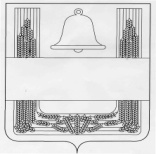 ПОСТАНОВЛЕНИЕАДМИНИСТРАЦИИ СЕЛЬСКОГО ПОСЕЛЕНИЯ ОТСКОЧЕНСКИЙ СЕЛЬСОВЕТ ХЛЕВЕНСКОГО МУНИЦИПАЛЬНОГО РАЙОНА ЛИПЕЦКОЙ ОБЛАСТИ РОССИЙСКОЙ ФЕДЕРАЦИИ07 июня 2022 года                                  с.Отскочное                                                           №15О внесении изменений в постановление администрации сельского поселения Отскоченский сельсовет от 28 октября 2013 года № 65 "Об утверждении муниципальной Программы "Устойчивое развитие сельской территории сельского поселения Отскоченский сельсовет"Рассмотрев представление прокуратуры Хлевенского района от 28 апреля 2022 года №59-2022 "Об устранении нарушений законодательства о профилактике наркомании, незаконного потребления наркотических средств и психотропных веществ", в соответствие с постановлением администрации сельского поселения Отскоченский сельсовет Хлевенского муниципального района от 03.10.2013 года № 61  "О Порядке разработки, реализации и проведения оценки эффективности муниципальных программ сельского поселения Отскоченский сельсовет Хлевенского муниципального района Липецкой области Российской Федерации", руководствуясь Уставом сельского поселения Отскоченский сельсовет Хлевенского муниципального района Липецкой области Российской Федерации, администрация сельского поселения Отскоченский сельсовет ПОСТАНОВЛЯЕТ: 1. Внести в постановление администрации сельского поселения Отскоченский сельсовет от 28 октября 2013 года №65 "Об утверждении муниципальной Программы "Устойчивое развитие сельской территории сельского поселения Отскоченский сельсовет" (с изменениями от 29 апреля 2014 года №44, от 16 февраля 2015 года №12, от 24 ноября 2016 года №121, от 01 февраля 2018 года №7, от 12 марта 2018 года №18, от 21 ноября 2018 года № 59, от 27 февраля 2019 года №23, от 03 июня 2019 года № 38, от 16 июля 2019 года № 50, от 14 октября 2019 года №66, от 18 ноября 2019 года №73, от 22 января 2020 года №5, от 11 февраля 2020 года № 12, от 09 апреля 2021 года № 18 ) следующие изменения:Приложение к муниципальной программе "Устойчивое развитие сельской территории сельского поселения Отскоченский сельсовет " изложить в новой редакции:"Приложение к постановлению администрации сельского поселения Отскоченский сельсовет Хлевенского муниципального района "Об утверждении муниципальной программы "Устойчивое развитие сельской территории сельского поселения Отскоченский сельсовет"МУНИЦИПАЛЬНАЯ ПРОГРАММА "Устойчивое развитие сельской территории сельского поселения Отскоченский сельсовет"ПАСПОРТ муниципальной программы "Устойчивое развитие сельской территории сельского поселения Отскоченский сельсовет"ТЕКСТОВАЯ ЧАСТЬ1) характеристика текущего состояния, в том числе формулировки основных проблем, анализ социальных, финансово-экономических и прочих рисков в сфере развития экономики сельского поселенияСельское поселение Отскоченский сельсовет расположено в центральной части Хлевенского района Липецкой области с административным центром в селе Отскочное. В состав сельского поселения входит два населенных пункта : с. Отскочное и с. Донская Негачевка.Административный центр находится на расстоянии 82 км, от областного центра. Общая площадь сельского поселения составляет 77,18 га граничит на северо-западе с Дмитряшевским сельским поселением, на северо-востоке с Конь Колодезским сельским поселением, на востоке с Воронежская область на юго востоке с федеральной трассой на юго-западе с Фомино-Негачевским сельским поселением, на юго-востоке с Воронежской областьюНа сегодняшней день, численность населения сельского поселения составляет 608 человек, в том числе: детей дошкольного возраста 17 человек - (2,7 % общей численности), школьников - 37 человек (6 %), населения трудоспособного возраста - 406 человек (66,7 %), пенсионного - 148 человек (24,3 %).Сельское поселение Отскоченский сельсовет характеризуется динамичным и поступательным развитием с высокой концентрацией объектов социально - бытовой сферы.В начале 90-х годов все объекты соцкультбыта были переведены на природный газ. В эти же годы проложены асфальтовые дороги по улицам сел Отскочное и Донская Негачевка.В сельском поселении действует СОШ- 1, 1- дошкольное учреждение, два медпункта, Центр культуры и досуга, клуб досугаНа территории поселения реконструируется храм Михаила Архангела.Проводится активная работа по развитию малого предпринимательства на селе.Всего на территории сельского поселения зарегистрированы и осуществляют свою деятельность 24 субъекта малого бизнеса, 6 - КФХ, КХ - 1, 1 сельскохозяйственный производственно потребительский кооператив.На территории сельского поселения работают два магазина ТПС "Хлевенского райпо" работают два киоска продовольственных товаров.На территории сельского поселения насчитывается 345 личных подсобных хозяйств, средний размер земельного участка- 38 соток.Сельское поселение обладает транспортным, коммуникационным потенциалом, развитой социальной инфраструктурой.Однако здесь нет крупных промышленных предприятий. Ведущей отраслью экономики сельского поселения является сельское хозяйство. На территории сельского поселения расположено КХ "Речное"Краткий анализ свидетельствует о достаточно высоком потенциале сельского поселения, наличии резервов экономического роста, однако, одновременно с этим выявляется наличие определенных социально-экономических проблем, сопутствующих нынешнему этапу развития.Несмотря на совершенствование материально- технической базы учреждений социальной сферы поселения основными проблемами остаются недостаточное количество денежных средств на содержание и капитальный ремонт зданий.Основной проблемой коммунального комплекса сельского поселения является высокая степень износа систем инженерной инфраструктуры (более 70%). Система водоснабжения требует модернизации и реконструкции сетей, строительство новых объектов.Стратегически важно уделять особое внимание экологическим проблемам, чтобы обеспечить населению комфортные условия проживания.В целях эффективного решения названных проблем требуется реализация мероприятий муниципальной программы "Устойчивое развитие сельской территории сельского поселения Отскоченский сельсовет" (далее - Программа).Выполнению поставленных задач могут мешать риски, сложившиеся под воздействием негативных факторов и имеющихся в обществе социально - экономических проблем:- недостаточность финансирования из бюджетных и внебюджетных источников.2) краткое описание целей и задач муниципальной программы, обоснование состава и значений соответствующих целевых индикаторов и показателей задачЦелью муниципальной Программы является сбалансированное, комплексное развитие сельского поселения Отскоченский сельсовет.Для оценки промежуточных и конечных результатов реализации цели муниципальной Программы будет использоваться целевой индикатор " Уровень удовлетворенности населения условиями проживания на территории сельского поселения".Для достижения указанной цели необходимо решение следующих задач:1.Повышение эффективности деятельности органов местного самоуправления сельского поселения;2.Обеспечение жителей качественной инфраструктурой и услугами благоустройства;3.Создание условий для развития человеческого потенциала;4.Обеспечение мер пожарной безопасности.5. Организация системы профилактики наркомании, незаконного потребления наркотических средств и психотропных веществ.6.Развитие территориального общественного самоуправления.7. Повышение энергетической эффективности на территории сельского поселения.Результатом решения поставленных задач станет:- прироста объема внебюджетных источников, привлеченных на благоустройство, из расчета на 1 жителя поселения;- увеличение доли населения, систематически занимающегося физической культурой и спортом;- увеличение доли населения, участвующего в культурно-досуговых мероприятиях;- увеличение количества ликвидированных несанкционированных свалок;- уменьшение правонарушений и преступлений в сфере оборота наркотических средств и психотропных веществ. Сведения об индикаторах цели и показателях задач муниципальной программы представлены в приложении 1 к муниципальной Программе.3) перечень подпрограмм, а также сведения о взаимосвязи результатов их выполнения с целевыми индикаторами муниципальной ПрограммыДля решения поставленной цели и задач Программы реализуются 4 Подпрограммы:1. Подпрограмма "Обеспечение и совершенствование деятельности органов управления сельского поселения Отскоченский сельсовет" направлена на развитие эффективности деятельности органов местного самоуправления. (Приложение 4).2. Подпрограмма "Комплексное развитие жилищно-коммунальной инфраструктуры и повышение уровня благоустройства на территории сельского поселения Отскоченский сельсовет" направлена на обеспечение жителей качественной инфраструктурой и услугами благоустройства и реализуется посредством решения следующих задач:- модернизации дорожной и коммунальной инфраструктуры.- обеспечение проведения мероприятий по благоустройству территории поселения. (Приложение 5).3. Подпрограмма "Развитие социальной сферы в сельском поселении Отскоченский сельсовет" направлена на создание благоприятных условий для развития человеческого потенциала путем решения следующих задач:- обеспечение эффективного функционирования объектов социальной сферы.- расширение возможностей населения по участию в культурно-досуговых, спортивных мероприятиях.- организация системы профилактики наркомании, незаконного потребления наркотических средств и психотропных веществ (Приложение 6)4. Подпрограмма "Обеспечение безопасности человека и природной среды на территории сельского поселения Отскоченский сельсовет" направлена на повышение уровня защиты от чрезвычайных ситуаций и уровня пожарной безопасности посредством решения следующих задач:- Обеспечение необходимых условий укрепления пожарной безопасности, предупреждения и ликвидации последствий чрезвычайных ситуаций, в сельском поселении. (Приложение 7)5. Подпрограмма "Развитие территориального общественного самоуправления в сельском поселении Отскоченский сельсовет и поддержка местных инициатив граждан" (Приложение 8).6. Подпрограмма "Энергосбережение и повышение энергетической эффективности на территории сельского поселения Отскоченский " (Приложение 9)- направлена на модернизацию объектов наружного освещения, оснащение приборами учета потребления и автоматического регулирования потребления энергетических ресурсов наружного освещения.В перечень показателей задач муниципальной Программы включены показатели, необходимые для комплексного анализа основных направлений реализации муниципальной Программы, данные для расчета которых отсутствуют в действующей статистической практике.Перечень показателей носит открытый характер и предусматривает возможность корректировки в случаях потери информативности показателя, появления новых социально-экономических обстоятельств, существенно влияющих на социально-экономическое развитие сельского поселения.4) краткое описание этапов и сроков реализации муниципальной программы с указанием плановых значений индикаторов целей и показателей задач по годам реализации муниципальной программыСроки реализации Программы охватывают период 2014 - 2024 годов без выделения этапов.Результатом реализации Программы является создание к 2024 году благоприятных условий для сбалансированного, комплексного развития сельского поселения.К ожидаемым конечным результатам выполнения Программы в 2024 году относятся:Задача 1: Повышение эффективности деятельности органов местного самоуправления сельского поселения.Показатель 1 задачи 1: Удельный вес собственных доходов в общих доходах бюджета поселения, %;Задача 2: Обеспечение жителей услугами благоустройства.Показатель 1 задачи 2: Объем внебюджетных источников, привлеченных на благоустройство, из расчета на 1 жителя поселения, тыс.руб./чел.Задача 3: Создание условий для развития человеческого потенциала.Показатель 1 задачи 3: Доля населения, систематически занимающегося физической культурой и спортом, %Показатель 2 задачи 3: Доля населения, участвующего в культурно-досуговых мероприятиях. %Задача 4: Обеспечение мер пожарной безопасности.Показатель 1 задачи 4: Динамика сокращения деструктивных событий;Задача 5: Развитие территориального общественного самоуправления в сельском поселении Отскоченский сельсовет и поддержка местных инициатив граждан.Задача 6: Энергосбережение и энергетическая эффективность на территории сельского поселения Отскоченский сельсовет";Показатель 1 задачи 6: модернизация объектов наружного освещенияЭффективность реализации Программы оценивается по целевым индикаторам и целевым показателям задач, которые характеризуют положительную динамику обеспечения жителей качественной инфраструктурой и услугами благоустройства, улучшение условий для развития человеческого потенциала, улучшения условий для безопасного проживания, работы и отдыха на территории поселения.5) Краткое описание ресурсного обеспечения за счёт бюджетных ассигнований по годам реализации муниципальной программыФинансовое обеспечение реализации Программы в 2014-2024 годах планируется осуществлять за счет бюджета сельского поселения в пределах предусмотренных лимитов финансирования, а также средств районного бюджета и внебюджетных источников.Общий объем финансирования Программы прогноз составит 34372,3 тыс. руб., в том числе по годам:2014 год - 1543,3, тыс. руб.;2015 год - 1406,6 тыс. руб.;2016 год - 1474,8 тыс. руб.;2017 год - 1533,4 тыс. руб.;2018 год - 2076,0 тыс. руб.;2019 год - 1846,4 тыс. руб.;2020 год - 1999,3 тыс. руб.;2021 год - 1787,9 тыс. руб.;2022 год - 2020,0 тыс. руб.;2023 год - 18133,7 тыс. руб.;2024 год -550,9 тыс. руб.Информация о ресурсном обеспечении муниципальной Программы представлена в приложении 2 к муниципальной Программе.Прогнозная оценка расходов на реализацию муниципальной Программы представлена в приложении 3 к муниципальной Программе".6) мониторинг реализации муниципальной ПрограммыУправление реализацией Программы осуществляется в соответствии с Порядком разработки, реализации и проведения оценки эффективности реализации муниципальных программ сельского поселения Отскоченский сельсовет Хлевенского муниципального района Липецкой области, утвержденным постановлением администрации сельского поселения Отскоченский сельсовет Хлевенского муниципального района Липецкой области от 03.10.2013 года №61 Реализация Программы осуществляется в соответствии с планом ее реализации, утверждаемым ежегодно с учетом приоритетов Программы.Мониторинг реализации Программы ориентирован на раннее предупреждение возникновения проблем и отклонений хода реализации муниципальной программы от запланированного.Объектом мониторинга являются индикаторы (показатели) Программы (подпрограмм) и основных мероприятий.Ответственный исполнитель муниципальной Программы ежегодно не позднее 1 декабря года, предшествующего очередному финансовому году, разрабатывает проект плана реализации муниципальной Программы.Мониторинг реализации Программы проводится на основе данных официального статистического наблюдения, годовых отчетов о ходе реализации и оценке эффективности Программы, докладов ответственного исполнителя о ходе реализации Программы.Приложение 1 к муниципальной программе "Устойчивое развитие сельской территории сельского поселения Отскоченский сельсовет"Сведения об индикаторах цели и показателях задач муниципальной программы "Устойчивое развитие сельской территории сельского поселения Отскоченский сельсовет"                                                                                                                                                                                     ТаблицаПриложение 2 к муниципальной программе "Устойчивое развитие сельской территории сельского поселения Отскоченский сельсовет.Ресурсное обеспечение реализации муниципальной программы  "Устойчивое развитие сельской территории сельского поселения Отскоченский сельсовет"                                                                                                                                                                                        ТаблицаПриложение 3 к муниципальной программе "Устойчивое развитие сельской территории сельского поселения Отскоченский сельсоветПрогнозная оценка расходов по источникам ресурсного обеспечения на реализацию муниципальной программы  "Устойчивое развитие сельской территории сельского поселения Отскоченский сельсовет"                                                                                                                                                                                               ТаблицаПриложение 4 к муниципальной программе "Устойчивое развитие сельской территории сельского поселения Отскоченский сельсовет"ПОДПРОГРАММА 1. Паспорт подпрограммы 1 муниципальной программы сельского поселения Отскоченский сельсовет Хлевенского муниципального района "Обеспечение и совершенствование деятельности органов управления сельского поселения Отскоченский сельсовет"ТЕКСТОВАЯ ЧАСТЬ1) Краткая характеристика сферы реализации подпрограммы 1, описание основных проблем и рисков ее развитияЗа основу при формировании проекта бюджета сельского поселения и на плановый период по доходам принимается прогнозный план социально-экономического развития сельского поселения.Прогноз доходов бюджета составляется на основе ожидаемых итогов социально- экономического развития поселения за предыдущий финансовый год и ожидаемой оценки исполнения бюджета в текущем году. При расчете объема доходов бюджета поселения учитывались принятые в предыдущем финансовом году изменения и дополнения в законодательство о налогах и сборах.Кроме того, в объеме бюджета предусмотрены безвозмездные поступления: дотации из областного фонда на поддержку мер по обеспечению сбалансированности местного бюджета, дотация из областного фонда финансовой поддержки поселений, из районного фонда финансовой поддержки поселения, субвенции из федерального бюджета.Так за 2020 год сельское поселение получило в бюджет доходов на общую сумму 5520,1 тыс.руб. или ---- %, в том числе налог на доходы физических лиц 467,0 тыс. руб. или ----- %, налог на имущество физических лиц 48,0 тыс. руб. или ---- %, земельный налог 1014,0тыс. руб. или ---- %, арендная плата за земельные участки 131,0 тыс. руб. или ---- %. государственная пошлина за совершение нотариальных действий 0 тыс. руб. или 0 %, доходы от сдачи в аренду имущества 0,0 тыс.руб., средства самообложения граждан 0 тыс.руб. или 0%, дотации бюджету поселения на выравнивание бюджетной обеспеченности 2289,5 тыс.руб. или ----- %, прочие субсидии 1014,7 тыс. руб. или -----%.Расходы бюджета сельского поселения составляют всего 5889,2 тыс. руб., из них на содержание аппарата сельского поселения и главы сельского поселения 2513,2 тыс. руб. или ---- %, на контролирующие органы местного самоуправления 60,4 тыс. руб. или ---- %, на выплату муниципальной пенсии 0 тыс. руб. или 0 %, оплата услуг по содержанию и сопровождению информационных услуг (Гарант, электронный похозяйственный учет МСУ, СБИС, 1С бухгалтерия) 81,9 тыс. руб. или -----%, генеральный план сельского поселения 398,0 тыс. руб. или -----%,Подводя итоги вышеизложенному, отметим, что приоритетным направлением государственной политики в области финансирования общегосударственных вопросов должна стать поддержка данной сферы деятельности и принятие необходимых системных мер.Выполнению поставленных задач могут мешать риски, сложившиеся под воздействием негативных факторов и имеющихся в обществе социально-экономических проблем.К наиболее серьезным рискам можно отнести финансовый и административный риски реализации подпрограммы.Способом ограничения рисков является:- ежегодная корректировка финансовых показателей программных мероприятий и показателей в зависимости от достигнутых результатов;- контроль за ходом выполнения программных мероприятий и совершенствование механизма текущего управления реализации подпрограммы 1;- непрерывный мониторинг выполнения подпрограммы 1.2) Основные задачи и показатели задач подпрограммы 1Подпрограмма 1 "Обеспечение и совершенствование деятельности органов управления сельского поселения Отскоченский сельсовет" является частью муниципальной программы "Устойчивое развитие сельской территории сельского поселения Отскоченский сельсовет", сформирована с учетом согласованности основных параметров подпрограммы 1 и муниципальной программы и направлена на достижение ее цели и выполнение задач.В рамках подпрограммы 1 решаются задачи:- задача 1: Обеспечение финансово-экономических гарантий развития органов местного самоуправления.Показателем задачи 1 является: Соотношение расходов на содержание аппарата управления сельского поселения к общему объему собственных доходов;- задача 2: Повышение эффективности управления муниципальной собственностью.Показателем задачи 2 является: Доля объектов муниципальной собственности, поставленных на кадастровый учет.Решение поставленных задач будет обеспечено путем эффективной реализацией финансово-экономических мероприятий сельским поселением Отскоченский сельсовет.Ожидаемые конечные результаты реализации подпрограммы характеризуются улучшением количественных показателей и качественной оценкой изменений, происходящих в органах местного самоуправления.3) Сроки и этапы реализации подпрограммы 1Сроки реализации подпрограммы охватывают период 2014-2024 годов без выделения этапов.4) Характеристика основных мероприятий подпрограммы 1 с описанием всех механизмов и инструментов, реализация которых запланирована в составе основных мероприятийНа решение задачи 1 подпрограммы 1 - Обеспечение финансово-экономических гарантий развития органов местного самоуправления - направлено следующее основное мероприятие:Основное мероприятие 1: "Обеспечение деятельности органов местного самоуправления аппарата сельского поселения".В составе основного мероприятия 1 запланировано финансовое обеспечение главы сельского поселения, аппарата сельского поселения, на подготовку и повышение квалификации муниципальных служащих аппарата сельского поселения, на приобретение услуг по сопровождению сетевого программного обеспечения по электронному ведению похозяйственного учета, на приобретение информационных услуг с использованием информационно-правовых систем, на осуществление внутреннего финансового контроля за исполнением бюджета.Основное мероприятие 2: "Организация доступа к мульти сервисной сети связи в целях предоставления муниципальных услуг в электронной форме".Основное мероприятие 3: "Организация и осуществление контроля и профилактика нарушений юридическими лицами и индивидуальными предпринимателями обязательных требованийНа решение задачи 2 подпрограммы 1 - Повышение эффективности управления муниципальной собственностью - направлено следующее основное мероприятие:Основное мероприятие 1: "Проведение технической экспертизы, изготовление технической документации, постановка на кадастровый учет объектов недвижимости, составляющих муниципальную казну".5) Обоснование объема финансовых ресурсов, необходимых для реализации подпрограммы 1Общий объем финансирования мероприятий Подпрограммы в 2014-2024 гг. предположительно составит всего 34372,3 тыс.руб,в том числе 2014 год - 1543,3, тыс. руб.;2015 год - 1406,6 тыс. руб.;2016 год - 1474,8 тыс. руб.;2017 год - 1533,4 тыс. руб.;2018 год - 2076,0 тыс. руб.;2019 год - 1846,4 тыс. руб.;2020 год - 1999,3 тыс. руб.;2021 год - 1787,9 тыс. руб.;2022 год - 2020,0 тыс. руб.;2023 год - 18133,7 тыс. руб.;2024 год -550,9 тыс. руб.Объемы бюджетного финансирования ежегодно уточняются в установленном порядке в процессе исполнения бюджета сельского поселения и при формировании бюджета сельского поселения на очередной финансовый год.Приложение 5 к муниципальной программе "Устойчивое развитие сельской территории сельского поселения Отскоченский сельсовет"ПОДПРОГРАММА 2. Паспорт подпрограммы 2 муниципальной программы сельского поселения Отскоченский сельсовет Хлевенского муниципального района "Комплексное развитие жилищно-коммунальной инфраструктуры и повышение уровня благоустройства на территории сельского поселения Отскоченский сельсовет" (далее - Подпрограмма)ТЕКСТОВАЯ ЧАСТЬ1).Характеристика сферы реализации подпрограммы, описание основных проблем, анализ социальных, финансово-экономических и прочих рисков её развития Общая площадь жилищного фонда в Отскоченском сельском поселении на 01.01.2021 года составляет 28000 кв. метров.В настоящее время сельское поселение газифицировано на 99 %, имеет собственную водопроводную систему и развитую сеть дорог.На территории Отскоченского сельсовета установлено 120  фонарей уличного освещения.На протяжении ряда лет проблема освещения улиц является одной из самых обсуждаемых. Оборудование находится не в самом лучшем состоянии, большинство фонарей - в нерабочем состоянии, их приходится менять.Санитарно-эпидемиологическая обстановка не позволяет прекращать работу по сбору и вывозу твердых бытовых отходов, уборке мусора, уборке улиц, отлову бездомных животных, содержанию мест захоронения.В связи с этим остро встает проблема недостаточности финансирования на благоустройство территории, содержание коммунальной инфраструктуры, ремонт многоквартирного дома, обеспечение качественного уличного освещения.Подпрограмма "Комплексное развитие жилищно-коммунальной инфраструктуры и повышение уровня благоустройства на территории сельского поселения Отскоченский сельсовет" предусматривает повышение качества предоставления коммунальных услуг для населения и создание условий, необходимых для привлечения организаций различных организационно-правовых форм к управлению объектами коммунальной инфраструктуры, а также средств из внебюджетных источников для их модернизации.В целях эффективного решения названных проблем требуется реализация мероприятий подпрограммы "Комплексное развитие жилищно-коммунальной инфраструктуры и повышение уровня благоустройства на территории сельского поселения Отскоченский сельсовет" (далее-Подпрограмма).2) приоритеты муниципальной политики в сфере реализации Подпрограммы, задачи, описание показателей задач ПодпрограммыПриоритетными направлениями жилищной политики сельского поселения Отскоченский сельсовет являются комплексное обустройство сельского поселения и содействие улучшению жилищных условий его населения. Приоритетными направлениями благоустройства территории сельского поселения является обеспечение комфортных условий проживания граждан, в том числе улучшение внешнего облика поселения, благоустройство дворовых территорий, организация досуга населения и обустройство комфортных зон отдыха, организация освещения улиц.В совокупности подпрограмма направлена на облегчение условий труда и быта сельского населения и наряду с другими мерами содействия улучшению демографической ситуации способствуют увеличению продолжительности жизни и рождаемости в сельском поселении.Задача 1. Обеспечение проведения мероприятий по благоустройству территории поселения.Оценка реализации задач осуществляется по следующим показателям Подпрограммы:Показатель 1. Задачи 1. Количество высаженных деревьев, декоративных кустарников, цветочных корней, ед.Показатель 2. Задачи 1. Протяженность освещенных частей улиц, проездов. 3)сроки и этапы реализации подпрограммыСрок реализации подпрограммы охватывает период 2014-2024 годов без выделения этапов.4) характеристика основных мероприятий Подпрограммы с описанием всех механизмов и инструментов, реализация которых запланирована в составе основных мероприятийНа решение задачи 1 Подпрограммы - обеспечение проведения мероприятий по благоустройству территории поселения - запланированы следующие основные мероприятия:Основное мероприятие 1: "Содержание уличного освещения"В составе основного мероприятия предусмотрено содержание и ремонт линий электропередач, замена и установка фонарей, оплата за потребляемую электроэнергию.Основное мероприятие 2: "Устранение мест захламления территорий населенных пунктов в целях поддержания и улучшения их санитарного состояния".В составе основного мероприятия предусмотрено устранение места временного размещения твердых бытовых отходов.Основное мероприятие 3: "Создание благоприятных условий проживания жителей сельского поселения".В составе основного мероприятия предусмотрено обустройство клумб и цветников, устройство новых детских и спортивных площадок, валка аварийных деревьев, посадка деревьев и кустарников, ликвидация несанкционированных свалок, содержание памятников и обелисков, подготовка населенного пункта к новогодним праздникам, уборка мусора, снега, отлов безнадзорных животных, содержание мест захоронения, создание и обустройство зон отдыха, спортивных и детских игровых площадок, площадок для занятия адаптивной физической культурой и адаптивным спортом для лиц с ограниченными возможностями здоровья и др.Основное мероприятие 4: "Мероприятия по охране земель с учетом особенностей хозяйственной деятельности, природных и других условий"В составе основного мероприятия предусмотрена оценка состояния земель и эффективность проводимых мероприятий с учетом экологической экспертизы установленных санитарно гигиенических норм и требований.5) обоснование объема финансовых ресурсов, необходимых для реализацииОбщий объем финансирования мероприятий Подпрограммы в 2014-2024 гг. предположительно составит всего 4494,2 тыс.руб., в том числе: 2014 год - 2332,8 тыс. руб.;2015 год - 448,6 тыс. руб.;2016 год - 556,7 тыс. руб.;2017 год - 84,4 тыс. руб.;2018 год - 103,5 тыс. руб.;2019 год - 79,0 тыс. руб.;2020 год - 634,0 тыс. руб.2021 год -64,8 тыс.руб.;2022 год -96,8 тыс.руб.;2023 год -46,8 тыс.руб.;2024 год - 46,8 тыс.руб.Приложение 6 к муниципальной программе "Устойчивое развитие сельской территории сельского поселения Отскоченский сельсовет"ПОДПРОГРАММА 3. Паспорт подпрограммы 3 муниципальной программы сельского поселения Отскоченский сельсовет Хлевенского муниципального района "Развитие социальной сферы в сельском поселении Отскоченский сельсовет" (далее - Подпрограмма)ТЕКСТОВАЯ ЧАСТЬ1.Характеристика сферы реализации подпрограммы, описание основных проблем, анализ социальных, финансово-экономических и прочих рисков её развитияРазвитие территории сельского поселения невозможно без целенаправленной работы на проведение социальных преобразований и решения накопившихся проблем в социальной сфере.Социальная сфера Отскоченского сельского поселения представлена системами здравоохранения, культуры, физической культуры и спорта.Муниципальное учреждение культуры "Отскоченская сельская библиотека" с обширным библиотечным фондом - более 19 тыс. книг.Медицинское обслуживание в  Отскоченском сельском поселении осуществляется двумя ФАП.Основным направлением деятельности Центра культуры и досуга является сохранение народных традиций и культур. Наибольшей популярностью у жителей села пользуются театрализованные мероприятия и народные гуляния: "День культуры села", новогодние и рождественские мероприятия, "Бал осени", "День Победы" и другие.Имеется спортивная площадка.Вместе с тем, ситуация в сфере культуры характеризуется следующими проблемами, создающими препятствия для ее дальнейшего развития:- недостаточность средств для ремонта здания учреждения культуры;- недостаточное обеспечение отрасли специализированным оборудованием, необходимым для осуществления профильной деятельности учреждения культуры;- низкие темпы модернизации библиотеки;- снижение качества муниципальных услуг, предоставляемых учреждениями культуры сельского поселения, в результате ухудшения их материально-технической базы, отсутствия современного технологического оборудования и других факторов, связанных с недостатком финансирования отрасли;В сфере физической культуры:- недостаточная мотивация граждан для занятия физической культурой и спортом;- недостаточное количество спортивных сооружений, предназначенных для занятий массовыми видами спорта;В целях эффективного решения названных проблем требуется реализация мероприятий подпрограммы "Развитие социальной сферы в сельском поселении Отскоченский сельсовет" (далее-Подпрограмма)2) приоритеты муниципальной политики в сфере реализации Подпрограммы, задачи, описание показателей задач ПодпрограммыОсновные приоритеты муниципальной политики в сфере развития социальной сферы сельского поселения, определены в Стратегическом плане социально-экономического развития сельского поселения Отскоченский сельсовет до 2024 года, в том числе:1. создание условий для систематических занятий физической культурой и спортом.2. повышение уровня духовного развития общества, сохранение преемственности и обеспечение условий долгосрочного развития культурных традиций сельского поселения, расширению спектра информационно-образовательных, культурно-просветительских, интеллектуально-досуговых услуг, предоставляемых населению, повышение их качества.В рамках подпрограммы предполагается решение следующих задач:Задача 1. Обеспечение эффективного функционирования объектов социальной сферы.Задача 2. Расширение возможностей населения по участию в культурно-досуговых, спортивных мероприятиях.Задача 3. Организация системы профилактики наркомании, незаконного потребления наркотических средств и психотропных веществ.Оценка реализации задач осуществляется по следующим показателям Подпрограммы:Показатель 1. Задачи 1. Площадь отремонтированных, построенных учреждений социальной сферы.Показатель 1. Задачи 2. Количество участников культурно-досуговых мероприятий.Показатель 2. Задачи 2. Количество участников спортивных мероприятийПоказатель 1 задачи 3: Доля правонарушений и преступлений в сфере оборота наркотических средств и психотропных веществ.3) сроки и этапы реализации подпрограммыСроки реализации подпрограммы охватывают период 2014-2024 годов без выделения этапов.4) характеристика основных мероприятий Подпрограммы с описанием всех механизмов и инструментов, реализация которых запланирована в составе основных мероприятийНа решение задачи 1 Подпрограммы - Обеспечение эффективного функционирования объектов социальной сферы - направлены следующие основные мероприятия:Основное мероприятие 1: "Содержание и финансовое обеспечение деятельности культурно-досуговых учреждений".В составе основного мероприятия запланировано перечисление межбюджетных трансфертов в рамках передаваемых полномочий району на создание условий по организации досуга и обеспечение жителей поселения услугами организаций культуры и библиотечному обслуживанию населения.На решение задачи 2 Подпрограммы- Расширение возможностей населения по участию в культурно-досуговых, спортивных мероприятиях- запланированы следующие основные мероприятия:Основное мероприятие 1: "Организация и проведение спортивных и культурно-досуговых мероприятий"На решение задачи 3 Организация системы профилактики наркомании, незаконного потребления наркотических средств и психотропных веществ запланированы следующие основные мероприятия:Основное мероприятие 1: Изготовление и размещение агитационных материалов.5) обоснование объема финансовых ресурсов, необходимых для реализацииОбщий объем финансирования мероприятий Подпрограммы в 2014-2024 гг. предположительно составит всего 68519,3 тыс.руб.в том числе:2014 год -5614,1 тыс. руб.;2015 год -3722,3 тыс. руб.;2016 год - 4413,0 тыс. руб.;2017 год - 4186,9 тыс. руб.;2018 год -4440,4 тыс. руб.;2019 год -3971,0 тыс. руб.;2020 год -5889,2 тыс. руб.;2021 год - 4538,2 тыс. руб.;2022 год -5124,9 тыс. руб.;2023 год -22955,7 тыс. руб.;2024 год -3663,6 тыс. руб.Объемы бюджетного финансирования ежегодно уточняются в установленном порядке в процессе исполнения бюджета сельского поселения и при формировании бюджета сельского поселения на очередной финансовый годПриложение 7 к муниципальной программе "Устойчивое развитие сельской территории сельского поселения Отскоченский сельсовет".ПОДПРОГРАММА 4. муниципальной программы сельского поселения Отскоченский сельсовет Хлевенского муниципального района "Обеспечение безопасности человека и природной среды на территории сельского поселения Отскоченский сельсовет" (далее - Подпрограмма)Паспорт подпрограммы 4ТЕКСТОВАЯ ЧАСТЬ1) Краткая характеристика сферы реализации подпрограммы, описание основных проблем и рисков её развитияПриродные и техногенные риски чрезвычайных ситуаций, возникающие в процессе глобального изменения климата, хозяйственной деятельности или в результате крупных техногенных аварий и катастроф, по-прежнему несут значительную угрозу для населения и объектов экономики. Обеспечение необходимого уровня пожарной безопасности и минимизация потерь вследствие пожаров является важным фактором устойчивого социально-экономического развития сельского поселения.Реализация подпрограммы "Обеспечение безопасности человека и природной среды на территории сельского поселения Отскоченский сельсовет" направлена на создание безопасных условий дальнейшего социально-экономического развития Отскоченского сельского поселения путем снижения рисков, влияющих на уровень обеспечения надежной защиты населения и территории поселения от чрезвычайных ситуаций природного и техногенного характера. А также, обусловлена потребностью развития систем контроля в области защиты населения и территорий от чрезвычайных ситуаций, управления силами и средствами территориальной подсистемы Единой государственной системы предупреждения и ликвидации чрезвычайных ситуаций сельского поселения Отскоченский сельсовет Хлевенского муниципального района в повседневной жизни, в периоды возникновения и развития чрезвычайных ситуаций. Анализ военно-стратегической обстановки показывает, что сохраняется необходимость в проведении мероприятий гражданской обороны на длительную перспективу.Приоритетным направлением муниципальной политики в области защиты населения от ЧС должна стать поддержка данной сферы деятельности и принятие необходимых системных мер по созданию условий для обеспечения безопасности жителям сельского поселения.Выполнению поставленных задач могут мешать риски, сложившиеся под воздействием негативных факторов и имеющихся в обществе социально-экономических проблем.Анализ рисков и управление рисками при реализации подпрограммы осуществляет администрация сельского поселения Отскоченский сельсовет.К наиболее серьезным рискам можно отнести финансовый и административный риски реализации подпрограммы.Способом ограничения рисков является:- ежегодная корректировка финансовых показателей программных мероприятий и показателей в зависимости от достигнутых результатов;- контроль за ходом выполнения программных мероприятий и совершенствование механизма текущего управления реализацией подпрограммы 4;- непрерывный мониторинг выполнения подпрограммы 4.2) Основные задачи и показатели задач ПодпрограммыПодпрограмма "Обеспечение безопасности человека и природной среды на территории сельского поселения Отскоченский сельсовет" является частью муниципальной программы "Устойчивое развитие сельской территории сельского поселения Отскоченский сельсовет", сформирована с учетом согласованности основных параметров подпрограммы и муниципальной программы и направлена на достижение ее цели и выполнение задач.Приоритетами муниципальной политики в сфере реализации подпрограммы являются:- осуществление мероприятий по обеспечению безопасности людей на водных объектах, охране их жизни и здоровья;- пропаганда знаний, умений и навыков в области защиты населения от пожаров.В рамках подпрограммы решается задача:- задача 1: Обеспечение необходимых условий укрепления пожарной безопасности в сельском поселении.- задача 2: Содержание автомобильных дорог общего пользования местного значения и сооружений на них на территории сельского поселения;Показателем 1 задачи 1 является: Снижение ущерба от пожаровРешение поставленных задач будет обеспечено путем эффективного использования финансово-экономических мероприятий сельским поселением Отскоченский сельсовет.Ожидаемые конечные результаты реализации подпрограммы характеризуются улучшением количественных показателей и качественной оценкой изменений, происходящих в органах местного самоуправления.3) сроки и этапы реализации подпрограммыСроки реализации подпрограммы охватывают период 2014-2024 годов без выделения этапов.4) характеристика основных мероприятий Подпрограммы с описанием всех механизмов и инструментов, реализация которых запланирована в составе основных мероприятийРеализация основного мероприятия подпрограммы 4 направлена на решение задачи 4 муниципальной программы - Обеспечение мер пожарной безопасности.На решение задачи 1 подпрограммы 4 - Обеспечение необходимых условий укрепления пожарной безопасности в сельском поселении - направлено следующее основное мероприятие:- основное мероприятие 1 задачи 1 подпрограммы 4. "Проведение мероприятий по обеспечению безопасности населения"5) обоснование объема финансовых ресурсов, необходимых для реализации Подпрограммы 4Общий объем финансирования подпрограммы прогнозно составит 0 тыс. руб., в том числе по годам:2014 год - 0 тыс. руб.;2015 год - 0 тыс. руб.;2016 год - 0 тыс. руб.;2017 год - 0 тыс. руб.;2018 год - 0 тыс. руб.;2019 год - 0 тыс. руб.;2020 год - 0 тыс. руб.;2021 год - 0 тыс.руб.;2022 год - 0 тыс.руб.;2023 год - 0 тыс.руб.;2024 год - 0 тыс.руб.;Объемы бюджетного финансирования ежегодно уточняются в установленном порядке в процессе исполнения бюджета сельского поселения и при формировании бюджета сельского поселения на очередной финансовый год.Приложение 8 к муниципальной программе "Устойчивое развитие сельской территории сельского поселения Отскоченский сельсовет"Подпрограмма 5. "Развитие территориального общественного самоуправления в сельском поселении Отскоченский сельсовет и поддержка местных инициатив граждан"  (далее - Подпрограмма)Паспорт подпрограммы 51). Краткая характеристика сферы реализации подпрограммы, описание основных проблем и рисков ее развития Необходимость разработки Подпрограммы в сельском поселении Отскоченский сельсовет связана с реализацией полномочий органов местного самоуправления по созданию условий для реализации мер, направленных на непосредственное осуществление населением местного самоуправления в форме территориального общественного самоуправления (ТОС), в соответствии с Федеральным законом от 6 октября 2003 года № 131-ФЗ "Об общих принципах организации местного самоуправления в Российской Федерации".Именно территориальное общественное самоуправление следует рассматривать как первичную, наиболее простую и понятную для населения форму решения местных проблем, затрагивающих и индивидуальные, и коллективные интересы граждан.Сфера деятельности ТОС определяется решением вопросов местного значения (организация мероприятий по благоустройству, озеленению и санитарной очистке территорий, на которых действует ТОС; деятельность по организации досуга населения - проведение праздников, спортивных мероприятий);Однако в настоящее время на территории сельского поселения Откоченский сельсовет территориальное общественное самоуправление не развито. Основными факторами сдерживания ТОС является:- недостаточное правовое обеспечение функционирования ТОС;- низкая активность населения и отсутствие готовности жителей брать на себя ответственность за осуществление собственных инициатив по вопросам местного значения;- низкая степень взаимодействия органов ТОС с населением, организациями, предпринимателями;Эффективное решение социально значимых вопросов местного значения, осуществление населением собственных инициатив возможно тогда, когда ТОС получает поддержку органов местного самоуправления.Необходима организация взаимодействия различных слоев общества, а также координация усилий и консолидация финансовых ресурсов различных субъектов публично-правовых и общественных отношений.Реализация данной подпрограммы позволит создать систему многоуровневого партнерства широких слоев населения с органами местного самоуправления и между собой, объединить ресурсы муниципалитета и общества в решении социально значимых проблем, повысить качественный уровень местного самоуправления.Конечная цель этого процесса - создание активного социума, повышение гражданской активности и ответственности населения в решении социально-экономических проблем, развитие самоуправляемых территорий, как необходимое условие развития местного самоуправления в целом.К основным рискам реализации муниципальной подпрограммы относятся:- пассивное отношение населения к созданию территориального общественного самоуправления;- неэффективное расходование бюджетных средств, несоблюдение сроков реализации подпрограммы;- финансово-экономические риски - недофинансирование мероприятий муниципальной подпрограммы со стороны бюджета;- нормативные правовые риски - непринятие или несвоевременное принятие необходимых нормативных актов, влияющих на выполнение мероприятий муниципальной подпрограммы, изменение структуры и полномочий органов местного самоуправления;- организационные и управленческие риски - недостаточная проработка вопросов, решаемых в рамках муниципальной подпрограммы, отставание от сроков реализации мероприятий.Минимизировать возможные отклонения в выполнении программных мероприятий и исключить негативные последствия позволят: осуществление рационального управления реализацией муниципальной программы, своевременное внесение в нее изменений, взвешенный подход при принятии решений о корректировке нормативных правовых актов, действующих в сфере реализации муниципальной программы.2). Основные задачи и показатели задач подпрограммы Подпрограмма 5 "Развитие территориального общественного самоуправления в сельском поселении Отскоченский сельсовет и поддержка местных инициатив граждан"  является частью муниципальной программы "Устойчивое развитие сельской территории сельского поселения Отскоченский сельсовет Хлевенского муниципального района", сформирована с учетом согласованности основных параметров подпрограммы 5 и муниципальной программы и направлена на достижение ее цели и выполнение задач. В рамках подпрограммы решаются следующие задачи:- задача 1: развитие территориального общественного самоуправления в сельском поселении Отскоченский сельсоветПоказателем 1 задачи 1 является: - Количество созданных ТОС на территории поселения, ед.Показателем 2 задачи 1 является: Количество социально значимых мероприятий и акций, проведенных при участии ТОС, ед.- задача 2: проведение конкурса проектов, направленных на реализацию социально значимых инициатив ТОСПоказателем 1 задачи 2 является: - Реализация проектов, предложенных ТОС, отобранных на конкурсной основе, направленных на организацию обустройства мест досуга и отдыха населения.3). Сроки и этапы реализации подпрограммы  Сроки реализации подпрограммы охватывает период 2014-2024 годов без выделения этапов.4). Характеристика основных мероприятий подпрограммы с описанием всех механизмов и инструментов, реализация которых запланирована в составе основных мероприятий На решение задачи 1 Подпрограммы запланированные следующие основные мероприятия:Основное мероприятие 1:Оказание методической, информационной помощи инициативным группам граждан по организации ТОС.На решение задачи 2 Подпрограммы запланированные следующие основные мероприятия:Основное мероприятие 1:Реализация проектов, предложенных ТОС, отобранных на конкурсной основе, направленных на организацию обустройства мест досуга и отдыха населения.5). Обоснование объема финансовых ресурсов, необходимых для реализации Общий объем финансирования мероприятий Подпрограммы предположительно составит всего 112,2 тыс. руб. , в том числе по годам:2014 год - 0,0 тыс. руб.;2015 год - 0,0 тыс. руб.;2016 год - 0,0 тыс. руб.;2017 год - 0,0 тыс. руб.;2018 год - 0,0 тыс. руб.;2019 год -112 ,2 тыс. руб.;2020 год - 0,0 тыс. руб.2021 год - 0,0 тыс.руб.2022 год - 0,0 тыс. руб.;2023 год - 0,0 тыс. руб.;2024 год - 0,0 тыс. руб.;Объемы бюджетного финансирования ежегодно уточняются в установленном порядке в процессе исполнения бюджета сельского поселения и при формировании бюджета сельского поселения на очередной финансовый год.Приложение 9 к муниципальной программе "Устойчивое развитие сельской территории сельского поселения Отскоченский сельсовет"Подпрограмма 6.  "Энергосбережение и повышение энергетической эффективности на территории сельского поселения Отскоченский сельсовет"  (далее - Подпрограмма)Паспорт подпрограммы 61). Краткая характеристика сферы реализации подпрограммы, описание основных проблем и рисков ее развитияНеобходимость разработки Подпрограммы в сельском поселении Отскоченский сельсовет обусловлена исполнением Федерального закона от 23 ноября 2009 г. №261- ФЗ "Об энергосбережении и о повышении энергетической эффективности и о внесении изменений в отдельные законодательные акты Российской Федерации".Данная Подпрограмма предусматривает реализацию мероприятий , направленных на энергосбережение и повышение энергетической эффективности.Подпрограмма направлена на решение наиболее важных проблем, сельского поселения, путём организации и реализации мероприятия по замене и добавлению светильников уличного освещения на аналоговые энергосберегающие мощностью 30 Вт, с оснащением их приборами учёта. На территории сельского поселения установлено 51 с мощностью 20 Вт. Приборами учета объекты наружного освещения не оборудованы. Энергоснабжающая организация выставляет счет за электропотребление по мощности.2). Основные задачи и показатели задач подпрограммыПодпрограмма 6  "Энергосбережение и повышение энергетической эффективности на территории сельского поселения Отскоченский сельсовет" является частью муниципальной программы "Устойчивое развитие сельской территории сельского поселения Отскоченский сельсовет Хлевенского муниципального района", сформирована с учетом согласованности основных параметров подпрограммы 6 и муниципальной программы и направлена на достижение ее цели и выполнение задач.В рамках подпрограммы решаются следующие задачи:- задача 1: модернизация объектов наружного освещенияПоказателем 1 задачи 1 является: -доля энергосберегающих светильников, %.- задача 2: Оснащение приборами учета потребления и автоматического регулирования потребления энергетических ресурсов наружного освещенияПоказателем 1 задачи 2 является: -доля светильников уличного освещения, оснащенных приборами учета электроэнергии , %.3). Сроки и этапы реализации подпрограммы Сроки реализации подпрограммы охватывает период 2014-2024 годов без выделения этапов.4). Характеристика основных мероприятий подпрограммы с описанием всех механизмов и инструментов, реализация которых запланирована в составе основных мероприятийНа решение задачи 1 Подпрограммы запланированные следующие основные мероприятия:Основное мероприятие 1:Модернизация систем наружного освещения.5). Обоснование объема финансовых ресурсов, необходимых для реализацииОбщий объем финансирования мероприятий Подпрограммы предположительно составит всего 229,0 тыс. руб. , в том числе по годам:2014 год - 0,0 тыс. руб.;2015 год - 0,0 тыс. руб.;2016 год - 0,0 тыс. руб.;2017 год - 0,0 тыс. руб.;2018 год - 0,0 тыс. руб.;2019 год -0,0 тыс. руб.;2020 год -229.0 тыс. руб.2021 год - 0,0 тыс.руб.2022 год - 0,0 тыс. руб.;2023 год - 0,0 тыс. руб.;2024 год - 0,0 тыс. руб."2. Настоящее постановление вступает в силу со дня обнародования.3. Контроль за исполнением настоящего постановления оставляю за собой.Глава сельского поселения  Отскоченский сельсовет    А.В.ТамбовцевОтветственный исполнительАдминистрация сельского поселения Отскоченский сельсовет Хлевенского муниципального районаСроки и этапы реализации муниципальной программы2014 - 2024 годыПодпрограммыПодпрограмма 1. "Обеспечение и совершенствование деятельности органов управления сельского поселения Отскоченский сельсовет"Подпрограмма 2. "Комплексное развитие жилищно-коммунальной инфраструктуры и повышение уровня благоустройства на территории сельского поселения Отскоченский сельсовет";Подпрограмма 3. "Развитие социальной сферы в сельском поселении Отскоченский сельсовет"Подпрограмма 4. "Обеспечение безопасности человека и природной среды на территории сельского поселения Отскоченский сельсовет"Подпрограмма 5. "Развитие территориального общественного самоуправления в сельском поселении Отскоченский сельсовет и поддержка местных инициатив граждан".Подпрограмма 6. "Энергосбережение и повышение энергетической эффективности на территории сельского поселения Отскоченский сельсовет"Цель муниципальной программыСбалансированное, комплексное развитие сельского поселения Отскоченский сельсовет.Индикатор целиУровень удовлетворенности населения условиями проживания на территории сельского поселения %Задачи муниципальной программыПовышение эффективности деятельности органов местного самоуправления сельского поселения.Обеспечение жителей качественной инфраструктурой и услугами благоустройства.Создание условий для развития человеческого потенциала.Организация системы профилактики наркомании, незаконного потребления наркотических средств и психотропных веществ.Развитие территориального общественного самоуправления.Предотвращение и ликвидация последствий чрезвычайных ситуаций, обеспечение мер пожарной безопасности.Показатели задачПоказатель 1 задачи 1: Удельный вес собственных доходов в общих доходах бюджета поселения, %Показатель 1 задачи 2: Объем внебюджетных источников, привлеченных на благоустройство, из расчета на 1 жителя поселения, тыс. руб./чел.Показатель 1 задачи 3; Доля населения, систематически занимающегося физической культурой и спортом, %Показатель 2 задачи 3: Доля населения, участвующего в культурно-досуговых мероприятиях. %Показатель 1 задачи 4: Динамика сокращения деструктивных событий.Объемы финансирования за счёт средств местного бюджета всего, в том числе по годам реализации муниципальной программыОбъемы финансирования составляют расходы, связанные с реализацией мероприятий, финансируемых за счет средств местного бюджета 34372,3 тыс. руб., из них:2014 год - 1543,3, тыс. руб.;2015 год - 1406,6 тыс. руб.;2016 год - 1474,8 тыс. руб.;2017 год - 1533,4 тыс. руб.;2018 год - 2076,0 тыс. руб.;2019 год - 1846,4 тыс. руб.;2020 год - 1999,3 тыс. руб.;2021 год - 1787,9 тыс. руб.;2022 год - 2020,0 тыс. руб.;2023 год - 18133,7 тыс. руб.;2024 год -550,9 тыс. руб.Общие цифры бюджетОбъемы финансирования программы ежегодно уточняются при формировании местного бюджета на очередной финансовый год и плановый периодОжидаемые результаты реализации муниципальной программыОбеспечение в 2024 году к базовому 2013 году:- прироста объема внебюджетных источников, привлеченных на благоустройство, из расчета на 1 жителя поселения на 2тыс.руб./чел.- увеличение доли населения, систематически занимающегося физической культурой и спортом на 20 %- увеличение доли населения, участвующего в культурно - досуговых мероприятиях на 2 %- увеличение количества ликвидированных несанкционированных свалок на 2 ед.№ п/пНаименование целей, индикаторов, задач, показателей, подпрограмм, основных мероприятийНаименование целей, индикаторов, задач, показателей, подпрограмм, основных мероприятийОтветственный исполнитель, соисполнительОтветственный исполнитель, соисполнительЕдиница измеренияЗначения индикаторов и показателейЗначения индикаторов и показателейЗначения индикаторов и показателейЗначения индикаторов и показателейЗначения индикаторов и показателейЗначения индикаторов и показателейЗначения индикаторов и показателейЗначения индикаторов и показателейЗначения индикаторов и показателейЗначения индикаторов и показателейЗначения индикаторов и показателейЗначения индикаторов и показателейЗначения индикаторов и показателейЗначения индикаторов и показателейЗначения индикаторов и показателейЗначения индикаторов и показателейЗначения индикаторов и показателейЗначения индикаторов и показателейЗначения индикаторов и показателейЗначения индикаторов и показателейЗначения индикаторов и показателейЗначения индикаторов и показателейЗначения индикаторов и показателейЗначения индикаторов и показателей№ п/пНаименование целей, индикаторов, задач, показателей, подпрограмм, основных мероприятийНаименование целей, индикаторов, задач, показателей, подпрограмм, основных мероприятийОтветственный исполнитель, соисполнительОтветственный исполнитель, соисполнительЕдиница измерения2013 год2013 год2013 год2014 год2014 год2015 год2016 год2016 год2017 год2017 год2018 год2018 год2019 год2019 год2019 год2020 год2021год 2021год 2022год2022год2022год2023год2024год2024год122334555667889910101111111213131414141516161Цель 1 муниципальной программыСбалансированное, комплексное развитие сельского поселения Отскоченский сельсоветЦель 1 муниципальной программыСбалансированное, комплексное развитие сельского поселения Отскоченский сельсоветЦель 1 муниципальной программыСбалансированное, комплексное развитие сельского поселения Отскоченский сельсоветЦель 1 муниципальной программыСбалансированное, комплексное развитие сельского поселения Отскоченский сельсоветЦель 1 муниципальной программыСбалансированное, комплексное развитие сельского поселения Отскоченский сельсоветЦель 1 муниципальной программыСбалансированное, комплексное развитие сельского поселения Отскоченский сельсоветЦель 1 муниципальной программыСбалансированное, комплексное развитие сельского поселения Отскоченский сельсоветЦель 1 муниципальной программыСбалансированное, комплексное развитие сельского поселения Отскоченский сельсоветЦель 1 муниципальной программыСбалансированное, комплексное развитие сельского поселения Отскоченский сельсоветЦель 1 муниципальной программыСбалансированное, комплексное развитие сельского поселения Отскоченский сельсоветЦель 1 муниципальной программыСбалансированное, комплексное развитие сельского поселения Отскоченский сельсоветЦель 1 муниципальной программыСбалансированное, комплексное развитие сельского поселения Отскоченский сельсоветЦель 1 муниципальной программыСбалансированное, комплексное развитие сельского поселения Отскоченский сельсоветЦель 1 муниципальной программыСбалансированное, комплексное развитие сельского поселения Отскоченский сельсоветЦель 1 муниципальной программыСбалансированное, комплексное развитие сельского поселения Отскоченский сельсоветЦель 1 муниципальной программыСбалансированное, комплексное развитие сельского поселения Отскоченский сельсоветЦель 1 муниципальной программыСбалансированное, комплексное развитие сельского поселения Отскоченский сельсоветЦель 1 муниципальной программыСбалансированное, комплексное развитие сельского поселения Отскоченский сельсоветЦель 1 муниципальной программыСбалансированное, комплексное развитие сельского поселения Отскоченский сельсоветЦель 1 муниципальной программыСбалансированное, комплексное развитие сельского поселения Отскоченский сельсоветЦель 1 муниципальной программыСбалансированное, комплексное развитие сельского поселения Отскоченский сельсоветЦель 1 муниципальной программыСбалансированное, комплексное развитие сельского поселения Отскоченский сельсоветЦель 1 муниципальной программыСбалансированное, комплексное развитие сельского поселения Отскоченский сельсоветЦель 1 муниципальной программыСбалансированное, комплексное развитие сельского поселения Отскоченский сельсоветЦель 1 муниципальной программыСбалансированное, комплексное развитие сельского поселения Отскоченский сельсоветЦель 1 муниципальной программыСбалансированное, комплексное развитие сельского поселения Отскоченский сельсоветЦель 1 муниципальной программыСбалансированное, комплексное развитие сельского поселения Отскоченский сельсоветЦель 1 муниципальной программыСбалансированное, комплексное развитие сельского поселения Отскоченский сельсоветЦель 1 муниципальной программыСбалансированное, комплексное развитие сельского поселения Отскоченский сельсовет2Индикатор 1 цели 1: Уровень удовлетворенности населения условиями проживания на территории сельского поселенияИндикатор 1 цели 1: Уровень удовлетворенности населения условиями проживания на территории сельского поселенияадминистрация сельского поселенияадминистрация сельского поселения%5050505050505050505050505050505050 50 5050505050503Задача 1 муниципальной программы. Повышение эффективности деятельности органов местного самоуправления сельского поселенияЗадача 1 муниципальной программы. Повышение эффективности деятельности органов местного самоуправления сельского поселенияЗадача 1 муниципальной программы. Повышение эффективности деятельности органов местного самоуправления сельского поселенияЗадача 1 муниципальной программы. Повышение эффективности деятельности органов местного самоуправления сельского поселенияЗадача 1 муниципальной программы. Повышение эффективности деятельности органов местного самоуправления сельского поселенияЗадача 1 муниципальной программы. Повышение эффективности деятельности органов местного самоуправления сельского поселенияЗадача 1 муниципальной программы. Повышение эффективности деятельности органов местного самоуправления сельского поселенияЗадача 1 муниципальной программы. Повышение эффективности деятельности органов местного самоуправления сельского поселенияЗадача 1 муниципальной программы. Повышение эффективности деятельности органов местного самоуправления сельского поселенияЗадача 1 муниципальной программы. Повышение эффективности деятельности органов местного самоуправления сельского поселенияЗадача 1 муниципальной программы. Повышение эффективности деятельности органов местного самоуправления сельского поселенияЗадача 1 муниципальной программы. Повышение эффективности деятельности органов местного самоуправления сельского поселенияЗадача 1 муниципальной программы. Повышение эффективности деятельности органов местного самоуправления сельского поселенияЗадача 1 муниципальной программы. Повышение эффективности деятельности органов местного самоуправления сельского поселенияЗадача 1 муниципальной программы. Повышение эффективности деятельности органов местного самоуправления сельского поселенияЗадача 1 муниципальной программы. Повышение эффективности деятельности органов местного самоуправления сельского поселенияЗадача 1 муниципальной программы. Повышение эффективности деятельности органов местного самоуправления сельского поселенияЗадача 1 муниципальной программы. Повышение эффективности деятельности органов местного самоуправления сельского поселенияЗадача 1 муниципальной программы. Повышение эффективности деятельности органов местного самоуправления сельского поселенияЗадача 1 муниципальной программы. Повышение эффективности деятельности органов местного самоуправления сельского поселенияЗадача 1 муниципальной программы. Повышение эффективности деятельности органов местного самоуправления сельского поселенияЗадача 1 муниципальной программы. Повышение эффективности деятельности органов местного самоуправления сельского поселенияЗадача 1 муниципальной программы. Повышение эффективности деятельности органов местного самоуправления сельского поселенияЗадача 1 муниципальной программы. Повышение эффективности деятельности органов местного самоуправления сельского поселенияЗадача 1 муниципальной программы. Повышение эффективности деятельности органов местного самоуправления сельского поселенияЗадача 1 муниципальной программы. Повышение эффективности деятельности органов местного самоуправления сельского поселенияЗадача 1 муниципальной программы. Повышение эффективности деятельности органов местного самоуправления сельского поселенияЗадача 1 муниципальной программы. Повышение эффективности деятельности органов местного самоуправления сельского поселенияЗадача 1 муниципальной программы. Повышение эффективности деятельности органов местного самоуправления сельского поселения4Показатель 1 задачи 1 муниципальной программыУдельный вес собственных доходов в общих доходах бюджета поселенияПоказатель 1 задачи 1 муниципальной программыУдельный вес собственных доходов в общих доходах бюджета поселенияадминистрация сельского поселенияадминистрация сельского поселения%1717173434606565707070708080808080 80 8080808085855Подпрограмма 1 "Обеспечение и совершенствование деятельности органов управления сельского поселения Отскоченский сельсовет"Подпрограмма 1 "Обеспечение и совершенствование деятельности органов управления сельского поселения Отскоченский сельсовет"Подпрограмма 1 "Обеспечение и совершенствование деятельности органов управления сельского поселения Отскоченский сельсовет"Подпрограмма 1 "Обеспечение и совершенствование деятельности органов управления сельского поселения Отскоченский сельсовет"Подпрограмма 1 "Обеспечение и совершенствование деятельности органов управления сельского поселения Отскоченский сельсовет"Подпрограмма 1 "Обеспечение и совершенствование деятельности органов управления сельского поселения Отскоченский сельсовет"Подпрограмма 1 "Обеспечение и совершенствование деятельности органов управления сельского поселения Отскоченский сельсовет"Подпрограмма 1 "Обеспечение и совершенствование деятельности органов управления сельского поселения Отскоченский сельсовет"Подпрограмма 1 "Обеспечение и совершенствование деятельности органов управления сельского поселения Отскоченский сельсовет"Подпрограмма 1 "Обеспечение и совершенствование деятельности органов управления сельского поселения Отскоченский сельсовет"Подпрограмма 1 "Обеспечение и совершенствование деятельности органов управления сельского поселения Отскоченский сельсовет"Подпрограмма 1 "Обеспечение и совершенствование деятельности органов управления сельского поселения Отскоченский сельсовет"Подпрограмма 1 "Обеспечение и совершенствование деятельности органов управления сельского поселения Отскоченский сельсовет"Подпрограмма 1 "Обеспечение и совершенствование деятельности органов управления сельского поселения Отскоченский сельсовет"Подпрограмма 1 "Обеспечение и совершенствование деятельности органов управления сельского поселения Отскоченский сельсовет"Подпрограмма 1 "Обеспечение и совершенствование деятельности органов управления сельского поселения Отскоченский сельсовет"Подпрограмма 1 "Обеспечение и совершенствование деятельности органов управления сельского поселения Отскоченский сельсовет"Подпрограмма 1 "Обеспечение и совершенствование деятельности органов управления сельского поселения Отскоченский сельсовет"Подпрограмма 1 "Обеспечение и совершенствование деятельности органов управления сельского поселения Отскоченский сельсовет"Подпрограмма 1 "Обеспечение и совершенствование деятельности органов управления сельского поселения Отскоченский сельсовет"Подпрограмма 1 "Обеспечение и совершенствование деятельности органов управления сельского поселения Отскоченский сельсовет"Подпрограмма 1 "Обеспечение и совершенствование деятельности органов управления сельского поселения Отскоченский сельсовет"Подпрограмма 1 "Обеспечение и совершенствование деятельности органов управления сельского поселения Отскоченский сельсовет"Подпрограмма 1 "Обеспечение и совершенствование деятельности органов управления сельского поселения Отскоченский сельсовет"Подпрограмма 1 "Обеспечение и совершенствование деятельности органов управления сельского поселения Отскоченский сельсовет"Подпрограмма 1 "Обеспечение и совершенствование деятельности органов управления сельского поселения Отскоченский сельсовет"Подпрограмма 1 "Обеспечение и совершенствование деятельности органов управления сельского поселения Отскоченский сельсовет"Подпрограмма 1 "Обеспечение и совершенствование деятельности органов управления сельского поселения Отскоченский сельсовет"Подпрограмма 1 "Обеспечение и совершенствование деятельности органов управления сельского поселения Отскоченский сельсовет"6Задача 1 Подпрограммы 1. Обеспечение финансово-экономических гарантий развития органов местного самоуправленияЗадача 1 Подпрограммы 1. Обеспечение финансово-экономических гарантий развития органов местного самоуправленияЗадача 1 Подпрограммы 1. Обеспечение финансово-экономических гарантий развития органов местного самоуправленияЗадача 1 Подпрограммы 1. Обеспечение финансово-экономических гарантий развития органов местного самоуправленияЗадача 1 Подпрограммы 1. Обеспечение финансово-экономических гарантий развития органов местного самоуправленияЗадача 1 Подпрограммы 1. Обеспечение финансово-экономических гарантий развития органов местного самоуправленияЗадача 1 Подпрограммы 1. Обеспечение финансово-экономических гарантий развития органов местного самоуправленияЗадача 1 Подпрограммы 1. Обеспечение финансово-экономических гарантий развития органов местного самоуправленияЗадача 1 Подпрограммы 1. Обеспечение финансово-экономических гарантий развития органов местного самоуправленияЗадача 1 Подпрограммы 1. Обеспечение финансово-экономических гарантий развития органов местного самоуправленияЗадача 1 Подпрограммы 1. Обеспечение финансово-экономических гарантий развития органов местного самоуправленияЗадача 1 Подпрограммы 1. Обеспечение финансово-экономических гарантий развития органов местного самоуправленияЗадача 1 Подпрограммы 1. Обеспечение финансово-экономических гарантий развития органов местного самоуправленияЗадача 1 Подпрограммы 1. Обеспечение финансово-экономических гарантий развития органов местного самоуправленияЗадача 1 Подпрограммы 1. Обеспечение финансово-экономических гарантий развития органов местного самоуправленияЗадача 1 Подпрограммы 1. Обеспечение финансово-экономических гарантий развития органов местного самоуправленияЗадача 1 Подпрограммы 1. Обеспечение финансово-экономических гарантий развития органов местного самоуправленияЗадача 1 Подпрограммы 1. Обеспечение финансово-экономических гарантий развития органов местного самоуправленияЗадача 1 Подпрограммы 1. Обеспечение финансово-экономических гарантий развития органов местного самоуправленияЗадача 1 Подпрограммы 1. Обеспечение финансово-экономических гарантий развития органов местного самоуправленияЗадача 1 Подпрограммы 1. Обеспечение финансово-экономических гарантий развития органов местного самоуправленияЗадача 1 Подпрограммы 1. Обеспечение финансово-экономических гарантий развития органов местного самоуправленияЗадача 1 Подпрограммы 1. Обеспечение финансово-экономических гарантий развития органов местного самоуправленияЗадача 1 Подпрограммы 1. Обеспечение финансово-экономических гарантий развития органов местного самоуправленияЗадача 1 Подпрограммы 1. Обеспечение финансово-экономических гарантий развития органов местного самоуправленияЗадача 1 Подпрограммы 1. Обеспечение финансово-экономических гарантий развития органов местного самоуправленияЗадача 1 Подпрограммы 1. Обеспечение финансово-экономических гарантий развития органов местного самоуправленияЗадача 1 Подпрограммы 1. Обеспечение финансово-экономических гарантий развития органов местного самоуправленияЗадача 1 Подпрограммы 1. Обеспечение финансово-экономических гарантий развития органов местного самоуправления7Показатель 1 задачи 1 подпрограммы 1:Соотношение расходов на содержание аппарата управления сельского поселения к общему объему собственных доходов.Показатель 1 задачи 1 подпрограммы 1:Соотношение расходов на содержание аппарата управления сельского поселения к общему объему собственных доходов.администрация сельского поселенияадминистрация сельского поселения%5151516868829191959595959595959595959595959595958Основное мероприятие 1 задачи 1 подпрограммы 1Обеспечение деятельности органов местного самоуправления аппарата сельского поселенияОсновное мероприятие 1 задачи 1 подпрограммы 1Обеспечение деятельности органов местного самоуправления аппарата сельского поселенияадминистрация сельского поселенияадминистрация сельского поселениятыс.руб.1628,71628,71628,71650,41650,41820,41948,81948,81892,31892,32625,82625,82134,62134,62134,62134,62771,82771,82309,22309,22309,22279,42216,12216,19Основное мероприятие 2 задачи 1 подпрограммы 1Организация доступа к мультисервисной сети связи в целях предоставления муниципальных услуг в электронной формеОсновное мероприятие 2 задачи 1 подпрограммы 1Организация доступа к мультисервисной сети связи в целях предоставления муниципальных услуг в электронной формеадминистрация сельского поселенияадминистрация сельского поселениятыс.руб.00000294,100000000000000000010Основное мероприятие 3 задачи 1 подпрограммы 1 организация и осуществление контроля ипрофилактика нарушений юридическими лицами и индивидуальными предпринимателями обязательных требованийОсновное мероприятие 3 задачи 1 подпрограммы 1 организация и осуществление контроля ипрофилактика нарушений юридическими лицами и индивидуальными предпринимателями обязательных требованийадминистрация сельского поселенияадминистрация сельского поселениятыс.руб.00000000000000000000000011Задача 2 Подпрограммы 1. Повышение эффективности управления муниципальной собственностьюЗадача 2 Подпрограммы 1. Повышение эффективности управления муниципальной собственностьюЗадача 2 Подпрограммы 1. Повышение эффективности управления муниципальной собственностьюЗадача 2 Подпрограммы 1. Повышение эффективности управления муниципальной собственностьюЗадача 2 Подпрограммы 1. Повышение эффективности управления муниципальной собственностьюЗадача 2 Подпрограммы 1. Повышение эффективности управления муниципальной собственностьюЗадача 2 Подпрограммы 1. Повышение эффективности управления муниципальной собственностьюЗадача 2 Подпрограммы 1. Повышение эффективности управления муниципальной собственностьюЗадача 2 Подпрограммы 1. Повышение эффективности управления муниципальной собственностьюЗадача 2 Подпрограммы 1. Повышение эффективности управления муниципальной собственностьюЗадача 2 Подпрограммы 1. Повышение эффективности управления муниципальной собственностьюЗадача 2 Подпрограммы 1. Повышение эффективности управления муниципальной собственностьюЗадача 2 Подпрограммы 1. Повышение эффективности управления муниципальной собственностьюЗадача 2 Подпрограммы 1. Повышение эффективности управления муниципальной собственностьюЗадача 2 Подпрограммы 1. Повышение эффективности управления муниципальной собственностьюЗадача 2 Подпрограммы 1. Повышение эффективности управления муниципальной собственностьюЗадача 2 Подпрограммы 1. Повышение эффективности управления муниципальной собственностьюЗадача 2 Подпрограммы 1. Повышение эффективности управления муниципальной собственностьюЗадача 2 Подпрограммы 1. Повышение эффективности управления муниципальной собственностьюЗадача 2 Подпрограммы 1. Повышение эффективности управления муниципальной собственностьюЗадача 2 Подпрограммы 1. Повышение эффективности управления муниципальной собственностьюЗадача 2 Подпрограммы 1. Повышение эффективности управления муниципальной собственностьюЗадача 2 Подпрограммы 1. Повышение эффективности управления муниципальной собственностьюЗадача 2 Подпрограммы 1. Повышение эффективности управления муниципальной собственностьюЗадача 2 Подпрограммы 1. Повышение эффективности управления муниципальной собственностьюЗадача 2 Подпрограммы 1. Повышение эффективности управления муниципальной собственностьюЗадача 2 Подпрограммы 1. Повышение эффективности управления муниципальной собственностьюЗадача 2 Подпрограммы 1. Повышение эффективности управления муниципальной собственностьюЗадача 2 Подпрограммы 1. Повышение эффективности управления муниципальной собственностью12Показатель 1 задачи 2 подпрограммы 1.Доля объектов муниципальной собственности, поставленных на кадастровый учет.Показатель 1 задачи 2 подпрограммы 1.Доля объектов муниципальной собственности, поставленных на кадастровый учет.администрация сельского поселенияадминистрация сельского поселения%00000000100100100100100100100100100 100 10010010010010010013Основное мероприятие 2 задачи 1 подпрограммы 1Подготовка документации по внесению изменений в генеральный планОсновное мероприятие 2 задачи 1 подпрограммы 1Подготовка документации по внесению изменений в генеральный планадминистрация сельского поселенияадминистрация сельского поселениятыс.руб00000025,025,00011,4,011,4,000000 0 00000014Основное мероприятие 3 задачи 1 подпрограммы 1внесение изменений в Правила землепользования и застройкиОсновное мероприятие 3 задачи 1 подпрограммы 1внесение изменений в Правила землепользования и застройкиадминистрация сельского поселенияадминистрация сельского поселениятыс.руб0000000000003,83,83,800000000015Основное мероприятие 1 задачи 2 подпрограммы 1. "Проведение технической экспертизы, изготовление технической документации, постановка на кадастровый учет объектов недвижимости, составляющих муниципальную казну".Основное мероприятие 1 задачи 2 подпрограммы 1. "Проведение технической экспертизы, изготовление технической документации, постановка на кадастровый учет объектов недвижимости, составляющих муниципальную казну".администрация сельского поселенияадминистрация сельского поселениятыс. руб00000000000000000 0 00000016Задача 2 муниципальной программы Обеспечение жителей услугами благоустройстваЗадача 2 муниципальной программы Обеспечение жителей услугами благоустройстваЗадача 2 муниципальной программы Обеспечение жителей услугами благоустройстваЗадача 2 муниципальной программы Обеспечение жителей услугами благоустройстваЗадача 2 муниципальной программы Обеспечение жителей услугами благоустройстваЗадача 2 муниципальной программы Обеспечение жителей услугами благоустройстваЗадача 2 муниципальной программы Обеспечение жителей услугами благоустройстваЗадача 2 муниципальной программы Обеспечение жителей услугами благоустройстваЗадача 2 муниципальной программы Обеспечение жителей услугами благоустройстваЗадача 2 муниципальной программы Обеспечение жителей услугами благоустройстваЗадача 2 муниципальной программы Обеспечение жителей услугами благоустройстваЗадача 2 муниципальной программы Обеспечение жителей услугами благоустройстваЗадача 2 муниципальной программы Обеспечение жителей услугами благоустройстваЗадача 2 муниципальной программы Обеспечение жителей услугами благоустройстваЗадача 2 муниципальной программы Обеспечение жителей услугами благоустройстваЗадача 2 муниципальной программы Обеспечение жителей услугами благоустройстваЗадача 2 муниципальной программы Обеспечение жителей услугами благоустройстваЗадача 2 муниципальной программы Обеспечение жителей услугами благоустройстваЗадача 2 муниципальной программы Обеспечение жителей услугами благоустройстваЗадача 2 муниципальной программы Обеспечение жителей услугами благоустройстваЗадача 2 муниципальной программы Обеспечение жителей услугами благоустройстваЗадача 2 муниципальной программы Обеспечение жителей услугами благоустройстваЗадача 2 муниципальной программы Обеспечение жителей услугами благоустройстваЗадача 2 муниципальной программы Обеспечение жителей услугами благоустройстваЗадача 2 муниципальной программы Обеспечение жителей услугами благоустройстваЗадача 2 муниципальной программы Обеспечение жителей услугами благоустройстваЗадача 2 муниципальной программы Обеспечение жителей услугами благоустройстваЗадача 2 муниципальной программы Обеспечение жителей услугами благоустройстваЗадача 2 муниципальной программы Обеспечение жителей услугами благоустройства17Показатель задачи 2 муниципальнойПрограммы Объем внебюджетных источников,привлеченных на благоустройство, из расчетана 1 жителя поселения,Показатель задачи 2 муниципальнойПрограммы Объем внебюджетных источников,привлеченных на благоустройство, из расчетана 1 жителя поселения,администрация сельского поселенияадминистрация сельского поселениятыс.руб.начел00000000000000000000000018Подпрограмма 2 "Комплексное развитие жилищно-коммунальной инфраструктуры и повышение уровня благоустройства на территории сельского поселения Отскоченский сельсовет"Подпрограмма 2 "Комплексное развитие жилищно-коммунальной инфраструктуры и повышение уровня благоустройства на территории сельского поселения Отскоченский сельсовет"Подпрограмма 2 "Комплексное развитие жилищно-коммунальной инфраструктуры и повышение уровня благоустройства на территории сельского поселения Отскоченский сельсовет"Подпрограмма 2 "Комплексное развитие жилищно-коммунальной инфраструктуры и повышение уровня благоустройства на территории сельского поселения Отскоченский сельсовет"Подпрограмма 2 "Комплексное развитие жилищно-коммунальной инфраструктуры и повышение уровня благоустройства на территории сельского поселения Отскоченский сельсовет"Подпрограмма 2 "Комплексное развитие жилищно-коммунальной инфраструктуры и повышение уровня благоустройства на территории сельского поселения Отскоченский сельсовет"Подпрограмма 2 "Комплексное развитие жилищно-коммунальной инфраструктуры и повышение уровня благоустройства на территории сельского поселения Отскоченский сельсовет"Подпрограмма 2 "Комплексное развитие жилищно-коммунальной инфраструктуры и повышение уровня благоустройства на территории сельского поселения Отскоченский сельсовет"Подпрограмма 2 "Комплексное развитие жилищно-коммунальной инфраструктуры и повышение уровня благоустройства на территории сельского поселения Отскоченский сельсовет"Подпрограмма 2 "Комплексное развитие жилищно-коммунальной инфраструктуры и повышение уровня благоустройства на территории сельского поселения Отскоченский сельсовет"Подпрограмма 2 "Комплексное развитие жилищно-коммунальной инфраструктуры и повышение уровня благоустройства на территории сельского поселения Отскоченский сельсовет"Подпрограмма 2 "Комплексное развитие жилищно-коммунальной инфраструктуры и повышение уровня благоустройства на территории сельского поселения Отскоченский сельсовет"Подпрограмма 2 "Комплексное развитие жилищно-коммунальной инфраструктуры и повышение уровня благоустройства на территории сельского поселения Отскоченский сельсовет"Подпрограмма 2 "Комплексное развитие жилищно-коммунальной инфраструктуры и повышение уровня благоустройства на территории сельского поселения Отскоченский сельсовет"Подпрограмма 2 "Комплексное развитие жилищно-коммунальной инфраструктуры и повышение уровня благоустройства на территории сельского поселения Отскоченский сельсовет"Подпрограмма 2 "Комплексное развитие жилищно-коммунальной инфраструктуры и повышение уровня благоустройства на территории сельского поселения Отскоченский сельсовет"Подпрограмма 2 "Комплексное развитие жилищно-коммунальной инфраструктуры и повышение уровня благоустройства на территории сельского поселения Отскоченский сельсовет"Подпрограмма 2 "Комплексное развитие жилищно-коммунальной инфраструктуры и повышение уровня благоустройства на территории сельского поселения Отскоченский сельсовет"Подпрограмма 2 "Комплексное развитие жилищно-коммунальной инфраструктуры и повышение уровня благоустройства на территории сельского поселения Отскоченский сельсовет"Подпрограмма 2 "Комплексное развитие жилищно-коммунальной инфраструктуры и повышение уровня благоустройства на территории сельского поселения Отскоченский сельсовет"Подпрограмма 2 "Комплексное развитие жилищно-коммунальной инфраструктуры и повышение уровня благоустройства на территории сельского поселения Отскоченский сельсовет"Подпрограмма 2 "Комплексное развитие жилищно-коммунальной инфраструктуры и повышение уровня благоустройства на территории сельского поселения Отскоченский сельсовет"Подпрограмма 2 "Комплексное развитие жилищно-коммунальной инфраструктуры и повышение уровня благоустройства на территории сельского поселения Отскоченский сельсовет"Подпрограмма 2 "Комплексное развитие жилищно-коммунальной инфраструктуры и повышение уровня благоустройства на территории сельского поселения Отскоченский сельсовет"Подпрограмма 2 "Комплексное развитие жилищно-коммунальной инфраструктуры и повышение уровня благоустройства на территории сельского поселения Отскоченский сельсовет"Подпрограмма 2 "Комплексное развитие жилищно-коммунальной инфраструктуры и повышение уровня благоустройства на территории сельского поселения Отскоченский сельсовет"Подпрограмма 2 "Комплексное развитие жилищно-коммунальной инфраструктуры и повышение уровня благоустройства на территории сельского поселения Отскоченский сельсовет"Подпрограмма 2 "Комплексное развитие жилищно-коммунальной инфраструктуры и повышение уровня благоустройства на территории сельского поселения Отскоченский сельсовет"Подпрограмма 2 "Комплексное развитие жилищно-коммунальной инфраструктуры и повышение уровня благоустройства на территории сельского поселения Отскоченский сельсовет"19Задача 1 подпрограммы 2. Обеспечение проведения мероприятии по благоустройству территории поселения Задача 1 подпрограммы 2. Обеспечение проведения мероприятии по благоустройству территории поселения Задача 1 подпрограммы 2. Обеспечение проведения мероприятии по благоустройству территории поселения Задача 1 подпрограммы 2. Обеспечение проведения мероприятии по благоустройству территории поселения Задача 1 подпрограммы 2. Обеспечение проведения мероприятии по благоустройству территории поселения Задача 1 подпрограммы 2. Обеспечение проведения мероприятии по благоустройству территории поселения Задача 1 подпрограммы 2. Обеспечение проведения мероприятии по благоустройству территории поселения Задача 1 подпрограммы 2. Обеспечение проведения мероприятии по благоустройству территории поселения Задача 1 подпрограммы 2. Обеспечение проведения мероприятии по благоустройству территории поселения Задача 1 подпрограммы 2. Обеспечение проведения мероприятии по благоустройству территории поселения Задача 1 подпрограммы 2. Обеспечение проведения мероприятии по благоустройству территории поселения Задача 1 подпрограммы 2. Обеспечение проведения мероприятии по благоустройству территории поселения Задача 1 подпрограммы 2. Обеспечение проведения мероприятии по благоустройству территории поселения Задача 1 подпрограммы 2. Обеспечение проведения мероприятии по благоустройству территории поселения Задача 1 подпрограммы 2. Обеспечение проведения мероприятии по благоустройству территории поселения Задача 1 подпрограммы 2. Обеспечение проведения мероприятии по благоустройству территории поселения Задача 1 подпрограммы 2. Обеспечение проведения мероприятии по благоустройству территории поселения Задача 1 подпрограммы 2. Обеспечение проведения мероприятии по благоустройству территории поселения Задача 1 подпрограммы 2. Обеспечение проведения мероприятии по благоустройству территории поселения Задача 1 подпрограммы 2. Обеспечение проведения мероприятии по благоустройству территории поселения Задача 1 подпрограммы 2. Обеспечение проведения мероприятии по благоустройству территории поселения Задача 1 подпрограммы 2. Обеспечение проведения мероприятии по благоустройству территории поселения Задача 1 подпрограммы 2. Обеспечение проведения мероприятии по благоустройству территории поселения Задача 1 подпрограммы 2. Обеспечение проведения мероприятии по благоустройству территории поселения Задача 1 подпрограммы 2. Обеспечение проведения мероприятии по благоустройству территории поселения Задача 1 подпрограммы 2. Обеспечение проведения мероприятии по благоустройству территории поселения Задача 1 подпрограммы 2. Обеспечение проведения мероприятии по благоустройству территории поселения Задача 1 подпрограммы 2. Обеспечение проведения мероприятии по благоустройству территории поселения Задача 1 подпрограммы 2. Обеспечение проведения мероприятии по благоустройству территории поселения 20Показатель 1 задачи 2 подпрограммы 2Количество высаженных деревьев, декоративных кустарников, цветочных корнейПоказатель 1 задачи 2 подпрограммы 2Количество высаженных деревьев, декоративных кустарников, цветочных корнейадминистрация сельского поселенияадминистрация сельского поселенияед.30030030030030040040040045045050050050050050050050050050050050050050050021Показатель 2 задачи 2 подпрограммы 2Протяженность освещенных частей улиц, проездовПоказатель 2 задачи 2 подпрограммы 2Протяженность освещенных частей улиц, проездовадминистрация сельского поселенияадминистрация сельского поселениякм.3131313131313131313131313131313131 31 31313131313122Основное мероприятие 1 задачи 2 подпрограммы 2. "Содержание уличного освещения"Основное мероприятие 1 задачи 2 подпрограммы 2. "Содержание уличного освещения"администрация сельского поселенияадминистрация сельского поселениятыс. руб.187,0187,0187,0132,8132,8154,581,081,080,080,028,628,675,075,075,0136,042,342,342,342,342,312,350,050,023Основное мероприятие 2 задачи 2 подпрограммы 2."Создание благоприятных условий проживания жителей сельского поселения".Основное мероприятие 2 задачи 2 подпрограммы 2."Создание благоприятных условий проживания жителей сельского поселения".администрация сельского поселенияадминистрация сельского поселениятыс. руб.160,9160,9160,924Задача 3 муниципальной программы Создание условий для развития человеческого потенциала Задача 3 муниципальной программы Создание условий для развития человеческого потенциала Задача 3 муниципальной программы Создание условий для развития человеческого потенциала Задача 3 муниципальной программы Создание условий для развития человеческого потенциала Задача 3 муниципальной программы Создание условий для развития человеческого потенциала Задача 3 муниципальной программы Создание условий для развития человеческого потенциала Задача 3 муниципальной программы Создание условий для развития человеческого потенциала Задача 3 муниципальной программы Создание условий для развития человеческого потенциала Задача 3 муниципальной программы Создание условий для развития человеческого потенциала Задача 3 муниципальной программы Создание условий для развития человеческого потенциала Задача 3 муниципальной программы Создание условий для развития человеческого потенциала Задача 3 муниципальной программы Создание условий для развития человеческого потенциала Задача 3 муниципальной программы Создание условий для развития человеческого потенциала Задача 3 муниципальной программы Создание условий для развития человеческого потенциала Задача 3 муниципальной программы Создание условий для развития человеческого потенциала Задача 3 муниципальной программы Создание условий для развития человеческого потенциала Задача 3 муниципальной программы Создание условий для развития человеческого потенциала Задача 3 муниципальной программы Создание условий для развития человеческого потенциала Задача 3 муниципальной программы Создание условий для развития человеческого потенциала Задача 3 муниципальной программы Создание условий для развития человеческого потенциала Задача 3 муниципальной программы Создание условий для развития человеческого потенциала Задача 3 муниципальной программы Создание условий для развития человеческого потенциала Задача 3 муниципальной программы Создание условий для развития человеческого потенциала Задача 3 муниципальной программы Создание условий для развития человеческого потенциала Задача 3 муниципальной программы Создание условий для развития человеческого потенциала Задача 3 муниципальной программы Создание условий для развития человеческого потенциала Задача 3 муниципальной программы Создание условий для развития человеческого потенциала Задача 3 муниципальной программы Создание условий для развития человеческого потенциала Задача 3 муниципальной программы Создание условий для развития человеческого потенциала 25Показатель 1 задачи 3:Доля населения, систематически занимающегося физической культурой и спортомПоказатель 1 задачи 3:Доля населения, систематически занимающегося физической культурой и спортомадминистрация сельского поселенияадминистрация сельского поселения%25252528283133333535363638383840404040404040404026Показатель 2 задачи 3:Доля населения, участвующего в культурно-досуговых мероприятиях.Показатель 2 задачи 3:Доля населения, участвующего в культурно-досуговых мероприятиях.администрация сельского поселенияадминистрация сельского поселения%438438438438,2438,2438,5439439439,5439,5439,5439,544044044044044044044044044044044044027 Подпрограмма 3 "Развитие социальной сферы в сельском поселении Отскоченский сельсовет"Подпрограмма 3 "Развитие социальной сферы в сельском поселении Отскоченский сельсовет"Подпрограмма 3 "Развитие социальной сферы в сельском поселении Отскоченский сельсовет"Подпрограмма 3 "Развитие социальной сферы в сельском поселении Отскоченский сельсовет"Подпрограмма 3 "Развитие социальной сферы в сельском поселении Отскоченский сельсовет"Подпрограмма 3 "Развитие социальной сферы в сельском поселении Отскоченский сельсовет"Подпрограмма 3 "Развитие социальной сферы в сельском поселении Отскоченский сельсовет"Подпрограмма 3 "Развитие социальной сферы в сельском поселении Отскоченский сельсовет"Подпрограмма 3 "Развитие социальной сферы в сельском поселении Отскоченский сельсовет"Подпрограмма 3 "Развитие социальной сферы в сельском поселении Отскоченский сельсовет"Подпрограмма 3 "Развитие социальной сферы в сельском поселении Отскоченский сельсовет"Подпрограмма 3 "Развитие социальной сферы в сельском поселении Отскоченский сельсовет"Подпрограмма 3 "Развитие социальной сферы в сельском поселении Отскоченский сельсовет"Подпрограмма 3 "Развитие социальной сферы в сельском поселении Отскоченский сельсовет"Подпрограмма 3 "Развитие социальной сферы в сельском поселении Отскоченский сельсовет"Подпрограмма 3 "Развитие социальной сферы в сельском поселении Отскоченский сельсовет"Подпрограмма 3 "Развитие социальной сферы в сельском поселении Отскоченский сельсовет"Подпрограмма 3 "Развитие социальной сферы в сельском поселении Отскоченский сельсовет"Подпрограмма 3 "Развитие социальной сферы в сельском поселении Отскоченский сельсовет"Подпрограмма 3 "Развитие социальной сферы в сельском поселении Отскоченский сельсовет"Подпрограмма 3 "Развитие социальной сферы в сельском поселении Отскоченский сельсовет"Подпрограмма 3 "Развитие социальной сферы в сельском поселении Отскоченский сельсовет"Подпрограмма 3 "Развитие социальной сферы в сельском поселении Отскоченский сельсовет"Подпрограмма 3 "Развитие социальной сферы в сельском поселении Отскоченский сельсовет"Подпрограмма 3 "Развитие социальной сферы в сельском поселении Отскоченский сельсовет"Подпрограмма 3 "Развитие социальной сферы в сельском поселении Отскоченский сельсовет"Подпрограмма 3 "Развитие социальной сферы в сельском поселении Отскоченский сельсовет"Подпрограмма 3 "Развитие социальной сферы в сельском поселении Отскоченский сельсовет"Подпрограмма 3 "Развитие социальной сферы в сельском поселении Отскоченский сельсовет"28Задача 1 подпрограммы 3. Обеспечение эффективного функционирования объектов социальной сферыЗадача 1 подпрограммы 3. Обеспечение эффективного функционирования объектов социальной сферыЗадача 1 подпрограммы 3. Обеспечение эффективного функционирования объектов социальной сферыЗадача 1 подпрограммы 3. Обеспечение эффективного функционирования объектов социальной сферыЗадача 1 подпрограммы 3. Обеспечение эффективного функционирования объектов социальной сферыЗадача 1 подпрограммы 3. Обеспечение эффективного функционирования объектов социальной сферыЗадача 1 подпрограммы 3. Обеспечение эффективного функционирования объектов социальной сферыЗадача 1 подпрограммы 3. Обеспечение эффективного функционирования объектов социальной сферыЗадача 1 подпрограммы 3. Обеспечение эффективного функционирования объектов социальной сферыЗадача 1 подпрограммы 3. Обеспечение эффективного функционирования объектов социальной сферыЗадача 1 подпрограммы 3. Обеспечение эффективного функционирования объектов социальной сферыЗадача 1 подпрограммы 3. Обеспечение эффективного функционирования объектов социальной сферыЗадача 1 подпрограммы 3. Обеспечение эффективного функционирования объектов социальной сферыЗадача 1 подпрограммы 3. Обеспечение эффективного функционирования объектов социальной сферыЗадача 1 подпрограммы 3. Обеспечение эффективного функционирования объектов социальной сферыЗадача 1 подпрограммы 3. Обеспечение эффективного функционирования объектов социальной сферыЗадача 1 подпрограммы 3. Обеспечение эффективного функционирования объектов социальной сферыЗадача 1 подпрограммы 3. Обеспечение эффективного функционирования объектов социальной сферыЗадача 1 подпрограммы 3. Обеспечение эффективного функционирования объектов социальной сферыЗадача 1 подпрограммы 3. Обеспечение эффективного функционирования объектов социальной сферыЗадача 1 подпрограммы 3. Обеспечение эффективного функционирования объектов социальной сферыЗадача 1 подпрограммы 3. Обеспечение эффективного функционирования объектов социальной сферыЗадача 1 подпрограммы 3. Обеспечение эффективного функционирования объектов социальной сферыЗадача 1 подпрограммы 3. Обеспечение эффективного функционирования объектов социальной сферыЗадача 1 подпрограммы 3. Обеспечение эффективного функционирования объектов социальной сферыЗадача 1 подпрограммы 3. Обеспечение эффективного функционирования объектов социальной сферыЗадача 1 подпрограммы 3. Обеспечение эффективного функционирования объектов социальной сферыЗадача 1 подпрограммы 3. Обеспечение эффективного функционирования объектов социальной сферыЗадача 1 подпрограммы 3. Обеспечение эффективного функционирования объектов социальной сферы29Показатель 1 задачи 1 подпрограммы 3Площадь отремонтированных, построенных учреждений социальной сферыПоказатель 1 задачи 1 подпрограммы 3Площадь отремонтированных, построенных учреждений социальной сферыадминистрация сельского поселенияадминистрация сельского поселениякв.м.19219219210101010101010101010101010101010101010101030Основное мероприятие 1 задачи 1 подпрограммы 3"Содержание и финансовое обеспечение деятельности культурно-досуговых учреждений" .Основное мероприятие 1 задачи 1 подпрограммы 3"Содержание и финансовое обеспечение деятельности культурно-досуговых учреждений" .администрация сельского поселенияадминистрация сельского поселениятыс. руб.1081,51081,51081,51543,51543,51406,61474,81474,81533,41533,4207620761846,41846,41846,41999,31787,91787,9760,7760,7760,712195,4938,4938,431Основное мероприятие 2 задачи 1 подпрограммы 3"Осуществление капитального ремонта и бюджетных инвестиций в объекты муниципальной собственности " .Основное мероприятие 2 задачи 1 подпрограммы 3"Осуществление капитального ремонта и бюджетных инвестиций в объекты муниципальной собственности " .администрация сельского поселенияадминистрация сельского поселениятыс. руб.00000000000000000000000032Задача 2 подпрограммы 3 Расширение возможностей населения по участию в культурно-досуговых, спортивных мероприятияхЗадача 2 подпрограммы 3 Расширение возможностей населения по участию в культурно-досуговых, спортивных мероприятияхЗадача 2 подпрограммы 3 Расширение возможностей населения по участию в культурно-досуговых, спортивных мероприятияхЗадача 2 подпрограммы 3 Расширение возможностей населения по участию в культурно-досуговых, спортивных мероприятияхЗадача 2 подпрограммы 3 Расширение возможностей населения по участию в культурно-досуговых, спортивных мероприятияхЗадача 2 подпрограммы 3 Расширение возможностей населения по участию в культурно-досуговых, спортивных мероприятияхЗадача 2 подпрограммы 3 Расширение возможностей населения по участию в культурно-досуговых, спортивных мероприятияхЗадача 2 подпрограммы 3 Расширение возможностей населения по участию в культурно-досуговых, спортивных мероприятияхЗадача 2 подпрограммы 3 Расширение возможностей населения по участию в культурно-досуговых, спортивных мероприятияхЗадача 2 подпрограммы 3 Расширение возможностей населения по участию в культурно-досуговых, спортивных мероприятияхЗадача 2 подпрограммы 3 Расширение возможностей населения по участию в культурно-досуговых, спортивных мероприятияхЗадача 2 подпрограммы 3 Расширение возможностей населения по участию в культурно-досуговых, спортивных мероприятияхЗадача 2 подпрограммы 3 Расширение возможностей населения по участию в культурно-досуговых, спортивных мероприятияхЗадача 2 подпрограммы 3 Расширение возможностей населения по участию в культурно-досуговых, спортивных мероприятияхЗадача 2 подпрограммы 3 Расширение возможностей населения по участию в культурно-досуговых, спортивных мероприятияхЗадача 2 подпрограммы 3 Расширение возможностей населения по участию в культурно-досуговых, спортивных мероприятияхЗадача 2 подпрограммы 3 Расширение возможностей населения по участию в культурно-досуговых, спортивных мероприятияхЗадача 2 подпрограммы 3 Расширение возможностей населения по участию в культурно-досуговых, спортивных мероприятияхЗадача 2 подпрограммы 3 Расширение возможностей населения по участию в культурно-досуговых, спортивных мероприятияхЗадача 2 подпрограммы 3 Расширение возможностей населения по участию в культурно-досуговых, спортивных мероприятияхЗадача 2 подпрограммы 3 Расширение возможностей населения по участию в культурно-досуговых, спортивных мероприятияхЗадача 2 подпрограммы 3 Расширение возможностей населения по участию в культурно-досуговых, спортивных мероприятияхЗадача 2 подпрограммы 3 Расширение возможностей населения по участию в культурно-досуговых, спортивных мероприятияхЗадача 2 подпрограммы 3 Расширение возможностей населения по участию в культурно-досуговых, спортивных мероприятияхЗадача 2 подпрограммы 3 Расширение возможностей населения по участию в культурно-досуговых, спортивных мероприятияхЗадача 2 подпрограммы 3 Расширение возможностей населения по участию в культурно-досуговых, спортивных мероприятияхЗадача 2 подпрограммы 3 Расширение возможностей населения по участию в культурно-досуговых, спортивных мероприятияхЗадача 2 подпрограммы 3 Расширение возможностей населения по участию в культурно-досуговых, спортивных мероприятияхЗадача 2 подпрограммы 3 Расширение возможностей населения по участию в культурно-досуговых, спортивных мероприятиях33Показатель 1 задачи 2 подпрограммы 3Количество участников культурно-досуговых, спортивных мероприятийПоказатель 1 задачи 2 подпрограммы 3Количество участников культурно-досуговых, спортивных мероприятийадминистрация сельского поселенияадминистрация сельского поселенияед.34Основное мероприятие 1 задачи подпрограммы 3"Организация и проведение спортивных и культурно-досуговых мероприятий"Основное мероприятие 1 задачи подпрограммы 3"Организация и проведение спортивных и культурно-досуговых мероприятий"администрация сельского поселенияадминистрация сельского поселенияТыс. руб.0 0 0 00000000000000000000035Задача 4 подпрограммы 3 Организация системы профилактики наркомании, незаконного потребления наркотических средств и психотропных веществЗадача 4 подпрограммы 3 Организация системы профилактики наркомании, незаконного потребления наркотических средств и психотропных веществЗадача 4 подпрограммы 3 Организация системы профилактики наркомании, незаконного потребления наркотических средств и психотропных веществЗадача 4 подпрограммы 3 Организация системы профилактики наркомании, незаконного потребления наркотических средств и психотропных веществЗадача 4 подпрограммы 3 Организация системы профилактики наркомании, незаконного потребления наркотических средств и психотропных веществЗадача 4 подпрограммы 3 Организация системы профилактики наркомании, незаконного потребления наркотических средств и психотропных веществЗадача 4 подпрограммы 3 Организация системы профилактики наркомании, незаконного потребления наркотических средств и психотропных веществЗадача 4 подпрограммы 3 Организация системы профилактики наркомании, незаконного потребления наркотических средств и психотропных веществЗадача 4 подпрограммы 3 Организация системы профилактики наркомании, незаконного потребления наркотических средств и психотропных веществЗадача 4 подпрограммы 3 Организация системы профилактики наркомании, незаконного потребления наркотических средств и психотропных веществЗадача 4 подпрограммы 3 Организация системы профилактики наркомании, незаконного потребления наркотических средств и психотропных веществЗадача 4 подпрограммы 3 Организация системы профилактики наркомании, незаконного потребления наркотических средств и психотропных веществЗадача 4 подпрограммы 3 Организация системы профилактики наркомании, незаконного потребления наркотических средств и психотропных веществЗадача 4 подпрограммы 3 Организация системы профилактики наркомании, незаконного потребления наркотических средств и психотропных веществЗадача 4 подпрограммы 3 Организация системы профилактики наркомании, незаконного потребления наркотических средств и психотропных веществЗадача 4 подпрограммы 3 Организация системы профилактики наркомании, незаконного потребления наркотических средств и психотропных веществЗадача 4 подпрограммы 3 Организация системы профилактики наркомании, незаконного потребления наркотических средств и психотропных веществЗадача 4 подпрограммы 3 Организация системы профилактики наркомании, незаконного потребления наркотических средств и психотропных веществЗадача 4 подпрограммы 3 Организация системы профилактики наркомании, незаконного потребления наркотических средств и психотропных веществЗадача 4 подпрограммы 3 Организация системы профилактики наркомании, незаконного потребления наркотических средств и психотропных веществЗадача 4 подпрограммы 3 Организация системы профилактики наркомании, незаконного потребления наркотических средств и психотропных веществЗадача 4 подпрограммы 3 Организация системы профилактики наркомании, незаконного потребления наркотических средств и психотропных веществЗадача 4 подпрограммы 3 Организация системы профилактики наркомании, незаконного потребления наркотических средств и психотропных веществЗадача 4 подпрограммы 3 Организация системы профилактики наркомании, незаконного потребления наркотических средств и психотропных веществЗадача 4 подпрограммы 3 Организация системы профилактики наркомании, незаконного потребления наркотических средств и психотропных веществЗадача 4 подпрограммы 3 Организация системы профилактики наркомании, незаконного потребления наркотических средств и психотропных веществЗадача 4 подпрограммы 3 Организация системы профилактики наркомании, незаконного потребления наркотических средств и психотропных веществЗадача 4 подпрограммы 3 Организация системы профилактики наркомании, незаконного потребления наркотических средств и психотропных веществЗадача 4 подпрограммы 3 Организация системы профилактики наркомании, незаконного потребления наркотических средств и психотропных веществ36Основное мероприятие 1 задачи 4 подпрограммы 3 Изготовление и размещение наглядной агитации для проведения профилактики наркоманииОсновное мероприятие 1 задачи 4 подпрограммы 3 Изготовление и размещение наглядной агитации для проведения профилактики наркоманииадминистрация сельского поселенияадминистрация сельского поселения00000000000000000000000037Показатель 1 Задачи 4 Подпрограммы 3 Доля правонарушений и преступлений в сфере оборота наркотических средств и психотропных веществПоказатель 1 Задачи 4 Подпрограммы 3 Доля правонарушений и преступлений в сфере оборота наркотических средств и психотропных веществадминистрация сельского поселенияадминистрация сельского поселения38Задача 4 муниципальной программы Обеспечение мер пожарной безопасностиЗадача 4 муниципальной программы Обеспечение мер пожарной безопасностиЗадача 4 муниципальной программы Обеспечение мер пожарной безопасностиЗадача 4 муниципальной программы Обеспечение мер пожарной безопасностиЗадача 4 муниципальной программы Обеспечение мер пожарной безопасностиЗадача 4 муниципальной программы Обеспечение мер пожарной безопасностиЗадача 4 муниципальной программы Обеспечение мер пожарной безопасностиЗадача 4 муниципальной программы Обеспечение мер пожарной безопасностиЗадача 4 муниципальной программы Обеспечение мер пожарной безопасностиЗадача 4 муниципальной программы Обеспечение мер пожарной безопасностиЗадача 4 муниципальной программы Обеспечение мер пожарной безопасностиЗадача 4 муниципальной программы Обеспечение мер пожарной безопасностиЗадача 4 муниципальной программы Обеспечение мер пожарной безопасностиЗадача 4 муниципальной программы Обеспечение мер пожарной безопасностиЗадача 4 муниципальной программы Обеспечение мер пожарной безопасностиЗадача 4 муниципальной программы Обеспечение мер пожарной безопасностиЗадача 4 муниципальной программы Обеспечение мер пожарной безопасностиЗадача 4 муниципальной программы Обеспечение мер пожарной безопасностиЗадача 4 муниципальной программы Обеспечение мер пожарной безопасностиЗадача 4 муниципальной программы Обеспечение мер пожарной безопасностиЗадача 4 муниципальной программы Обеспечение мер пожарной безопасностиЗадача 4 муниципальной программы Обеспечение мер пожарной безопасностиЗадача 4 муниципальной программы Обеспечение мер пожарной безопасностиЗадача 4 муниципальной программы Обеспечение мер пожарной безопасностиЗадача 4 муниципальной программы Обеспечение мер пожарной безопасностиЗадача 4 муниципальной программы Обеспечение мер пожарной безопасностиЗадача 4 муниципальной программы Обеспечение мер пожарной безопасностиЗадача 4 муниципальной программы Обеспечение мер пожарной безопасностиЗадача 4 муниципальной программы Обеспечение мер пожарной безопасности39Показатель 1 задачи 4: Динамика сокращения деструктивных событийадминистрация сельского поселенияадминистрация сельского поселения%%%5555555510101010101010101515151515151540Подпрограмма 4 "Обеспечение безопасности человека и природной среды на территории сельского поселения Отскоченский сельсовет"Подпрограмма 4 "Обеспечение безопасности человека и природной среды на территории сельского поселения Отскоченский сельсовет"Подпрограмма 4 "Обеспечение безопасности человека и природной среды на территории сельского поселения Отскоченский сельсовет"Подпрограмма 4 "Обеспечение безопасности человека и природной среды на территории сельского поселения Отскоченский сельсовет"Подпрограмма 4 "Обеспечение безопасности человека и природной среды на территории сельского поселения Отскоченский сельсовет"Подпрограмма 4 "Обеспечение безопасности человека и природной среды на территории сельского поселения Отскоченский сельсовет"Подпрограмма 4 "Обеспечение безопасности человека и природной среды на территории сельского поселения Отскоченский сельсовет"Подпрограмма 4 "Обеспечение безопасности человека и природной среды на территории сельского поселения Отскоченский сельсовет"Подпрограмма 4 "Обеспечение безопасности человека и природной среды на территории сельского поселения Отскоченский сельсовет"Подпрограмма 4 "Обеспечение безопасности человека и природной среды на территории сельского поселения Отскоченский сельсовет"Подпрограмма 4 "Обеспечение безопасности человека и природной среды на территории сельского поселения Отскоченский сельсовет"Подпрограмма 4 "Обеспечение безопасности человека и природной среды на территории сельского поселения Отскоченский сельсовет"Подпрограмма 4 "Обеспечение безопасности человека и природной среды на территории сельского поселения Отскоченский сельсовет"Подпрограмма 4 "Обеспечение безопасности человека и природной среды на территории сельского поселения Отскоченский сельсовет"Подпрограмма 4 "Обеспечение безопасности человека и природной среды на территории сельского поселения Отскоченский сельсовет"Подпрограмма 4 "Обеспечение безопасности человека и природной среды на территории сельского поселения Отскоченский сельсовет"Подпрограмма 4 "Обеспечение безопасности человека и природной среды на территории сельского поселения Отскоченский сельсовет"Подпрограмма 4 "Обеспечение безопасности человека и природной среды на территории сельского поселения Отскоченский сельсовет"Подпрограмма 4 "Обеспечение безопасности человека и природной среды на территории сельского поселения Отскоченский сельсовет"Подпрограмма 4 "Обеспечение безопасности человека и природной среды на территории сельского поселения Отскоченский сельсовет"Подпрограмма 4 "Обеспечение безопасности человека и природной среды на территории сельского поселения Отскоченский сельсовет"Подпрограмма 4 "Обеспечение безопасности человека и природной среды на территории сельского поселения Отскоченский сельсовет"Подпрограмма 4 "Обеспечение безопасности человека и природной среды на территории сельского поселения Отскоченский сельсовет"Подпрограмма 4 "Обеспечение безопасности человека и природной среды на территории сельского поселения Отскоченский сельсовет"Подпрограмма 4 "Обеспечение безопасности человека и природной среды на территории сельского поселения Отскоченский сельсовет"Подпрограмма 4 "Обеспечение безопасности человека и природной среды на территории сельского поселения Отскоченский сельсовет"Подпрограмма 4 "Обеспечение безопасности человека и природной среды на территории сельского поселения Отскоченский сельсовет"Подпрограмма 4 "Обеспечение безопасности человека и природной среды на территории сельского поселения Отскоченский сельсовет"Подпрограмма 4 "Обеспечение безопасности человека и природной среды на территории сельского поселения Отскоченский сельсовет"41Задача 1 подпрограммы 4. Обеспечение необходимых условий укрепления пожарной безопасности в сельском поселении.Задача 1 подпрограммы 4. Обеспечение необходимых условий укрепления пожарной безопасности в сельском поселении.Задача 1 подпрограммы 4. Обеспечение необходимых условий укрепления пожарной безопасности в сельском поселении.Задача 1 подпрограммы 4. Обеспечение необходимых условий укрепления пожарной безопасности в сельском поселении.Задача 1 подпрограммы 4. Обеспечение необходимых условий укрепления пожарной безопасности в сельском поселении.Задача 1 подпрограммы 4. Обеспечение необходимых условий укрепления пожарной безопасности в сельском поселении.Задача 1 подпрограммы 4. Обеспечение необходимых условий укрепления пожарной безопасности в сельском поселении.Задача 1 подпрограммы 4. Обеспечение необходимых условий укрепления пожарной безопасности в сельском поселении.Задача 1 подпрограммы 4. Обеспечение необходимых условий укрепления пожарной безопасности в сельском поселении.Задача 1 подпрограммы 4. Обеспечение необходимых условий укрепления пожарной безопасности в сельском поселении.Задача 1 подпрограммы 4. Обеспечение необходимых условий укрепления пожарной безопасности в сельском поселении.Задача 1 подпрограммы 4. Обеспечение необходимых условий укрепления пожарной безопасности в сельском поселении.Задача 1 подпрограммы 4. Обеспечение необходимых условий укрепления пожарной безопасности в сельском поселении.Задача 1 подпрограммы 4. Обеспечение необходимых условий укрепления пожарной безопасности в сельском поселении.Задача 1 подпрограммы 4. Обеспечение необходимых условий укрепления пожарной безопасности в сельском поселении.Задача 1 подпрограммы 4. Обеспечение необходимых условий укрепления пожарной безопасности в сельском поселении.Задача 1 подпрограммы 4. Обеспечение необходимых условий укрепления пожарной безопасности в сельском поселении.Задача 1 подпрограммы 4. Обеспечение необходимых условий укрепления пожарной безопасности в сельском поселении.Задача 1 подпрограммы 4. Обеспечение необходимых условий укрепления пожарной безопасности в сельском поселении.Задача 1 подпрограммы 4. Обеспечение необходимых условий укрепления пожарной безопасности в сельском поселении.Задача 1 подпрограммы 4. Обеспечение необходимых условий укрепления пожарной безопасности в сельском поселении.Задача 1 подпрограммы 4. Обеспечение необходимых условий укрепления пожарной безопасности в сельском поселении.Задача 1 подпрограммы 4. Обеспечение необходимых условий укрепления пожарной безопасности в сельском поселении.Задача 1 подпрограммы 4. Обеспечение необходимых условий укрепления пожарной безопасности в сельском поселении.Задача 1 подпрограммы 4. Обеспечение необходимых условий укрепления пожарной безопасности в сельском поселении.Задача 1 подпрограммы 4. Обеспечение необходимых условий укрепления пожарной безопасности в сельском поселении.Задача 1 подпрограммы 4. Обеспечение необходимых условий укрепления пожарной безопасности в сельском поселении.Задача 1 подпрограммы 4. Обеспечение необходимых условий укрепления пожарной безопасности в сельском поселении.Задача 1 подпрограммы 4. Обеспечение необходимых условий укрепления пожарной безопасности в сельском поселении.42Показатель 2 задачи 1 подпрограммы 4:Снижение ущерба от чрезвычайных ситуаций и пожаровПоказатель 2 задачи 1 подпрограммы 4:Снижение ущерба от чрезвычайных ситуаций и пожаровадминистрация сельского поселенияадминистрация сельского поселениятыс. руб.0 0 0  0 00 0 0 0 0 0 0 0 0 0 0 0 0 00000043Основное мероприятие 1 задачи 1 подпрограммы 4:"Проведение мероприятий по обеспечению безопасности населения"Основное мероприятие 1 задачи 1 подпрограммы 4:"Проведение мероприятий по обеспечению безопасности населения"администрация сельского поселенияадминистрация сельского поселениятыс. руб.0 0 0 0 0 0 0 0 0 0 0 0 0 0 0 0 0 0 00005544Подпрограмма 5 "Развитие территориального общественного самоуправления в сельском поселении Отскоченский сельсовет и поддержка местных инициатив граждан"Подпрограмма 5 "Развитие территориального общественного самоуправления в сельском поселении Отскоченский сельсовет и поддержка местных инициатив граждан"Подпрограмма 5 "Развитие территориального общественного самоуправления в сельском поселении Отскоченский сельсовет и поддержка местных инициатив граждан"Подпрограмма 5 "Развитие территориального общественного самоуправления в сельском поселении Отскоченский сельсовет и поддержка местных инициатив граждан"Подпрограмма 5 "Развитие территориального общественного самоуправления в сельском поселении Отскоченский сельсовет и поддержка местных инициатив граждан"Подпрограмма 5 "Развитие территориального общественного самоуправления в сельском поселении Отскоченский сельсовет и поддержка местных инициатив граждан"Подпрограмма 5 "Развитие территориального общественного самоуправления в сельском поселении Отскоченский сельсовет и поддержка местных инициатив граждан"Подпрограмма 5 "Развитие территориального общественного самоуправления в сельском поселении Отскоченский сельсовет и поддержка местных инициатив граждан"Подпрограмма 5 "Развитие территориального общественного самоуправления в сельском поселении Отскоченский сельсовет и поддержка местных инициатив граждан"Подпрограмма 5 "Развитие территориального общественного самоуправления в сельском поселении Отскоченский сельсовет и поддержка местных инициатив граждан"Подпрограмма 5 "Развитие территориального общественного самоуправления в сельском поселении Отскоченский сельсовет и поддержка местных инициатив граждан"Подпрограмма 5 "Развитие территориального общественного самоуправления в сельском поселении Отскоченский сельсовет и поддержка местных инициатив граждан"Подпрограмма 5 "Развитие территориального общественного самоуправления в сельском поселении Отскоченский сельсовет и поддержка местных инициатив граждан"Подпрограмма 5 "Развитие территориального общественного самоуправления в сельском поселении Отскоченский сельсовет и поддержка местных инициатив граждан"Подпрограмма 5 "Развитие территориального общественного самоуправления в сельском поселении Отскоченский сельсовет и поддержка местных инициатив граждан"Подпрограмма 5 "Развитие территориального общественного самоуправления в сельском поселении Отскоченский сельсовет и поддержка местных инициатив граждан"Подпрограмма 5 "Развитие территориального общественного самоуправления в сельском поселении Отскоченский сельсовет и поддержка местных инициатив граждан"Подпрограмма 5 "Развитие территориального общественного самоуправления в сельском поселении Отскоченский сельсовет и поддержка местных инициатив граждан"Подпрограмма 5 "Развитие территориального общественного самоуправления в сельском поселении Отскоченский сельсовет и поддержка местных инициатив граждан"Подпрограмма 5 "Развитие территориального общественного самоуправления в сельском поселении Отскоченский сельсовет и поддержка местных инициатив граждан"Подпрограмма 5 "Развитие территориального общественного самоуправления в сельском поселении Отскоченский сельсовет и поддержка местных инициатив граждан"Подпрограмма 5 "Развитие территориального общественного самоуправления в сельском поселении Отскоченский сельсовет и поддержка местных инициатив граждан"Подпрограмма 5 "Развитие территориального общественного самоуправления в сельском поселении Отскоченский сельсовет и поддержка местных инициатив граждан"Подпрограмма 5 "Развитие территориального общественного самоуправления в сельском поселении Отскоченский сельсовет и поддержка местных инициатив граждан"Подпрограмма 5 "Развитие территориального общественного самоуправления в сельском поселении Отскоченский сельсовет и поддержка местных инициатив граждан"Подпрограмма 5 "Развитие территориального общественного самоуправления в сельском поселении Отскоченский сельсовет и поддержка местных инициатив граждан"Подпрограмма 5 "Развитие территориального общественного самоуправления в сельском поселении Отскоченский сельсовет и поддержка местных инициатив граждан"Подпрограмма 5 "Развитие территориального общественного самоуправления в сельском поселении Отскоченский сельсовет и поддержка местных инициатив граждан"Подпрограмма 5 "Развитие территориального общественного самоуправления в сельском поселении Отскоченский сельсовет и поддержка местных инициатив граждан"45Задача 1 подпрограммы 5Развитие территориального общественного самоуправления в сельском поселении Отскоченский сельсоветЗадача 1 подпрограммы 5Развитие территориального общественного самоуправления в сельском поселении Отскоченский сельсоветЗадача 1 подпрограммы 5Развитие территориального общественного самоуправления в сельском поселении Отскоченский сельсоветЗадача 1 подпрограммы 5Развитие территориального общественного самоуправления в сельском поселении Отскоченский сельсоветЗадача 1 подпрограммы 5Развитие территориального общественного самоуправления в сельском поселении Отскоченский сельсоветЗадача 1 подпрограммы 5Развитие территориального общественного самоуправления в сельском поселении Отскоченский сельсоветЗадача 1 подпрограммы 5Развитие территориального общественного самоуправления в сельском поселении Отскоченский сельсоветЗадача 1 подпрограммы 5Развитие территориального общественного самоуправления в сельском поселении Отскоченский сельсоветЗадача 1 подпрограммы 5Развитие территориального общественного самоуправления в сельском поселении Отскоченский сельсоветЗадача 1 подпрограммы 5Развитие территориального общественного самоуправления в сельском поселении Отскоченский сельсоветЗадача 1 подпрограммы 5Развитие территориального общественного самоуправления в сельском поселении Отскоченский сельсоветЗадача 1 подпрограммы 5Развитие территориального общественного самоуправления в сельском поселении Отскоченский сельсоветЗадача 1 подпрограммы 5Развитие территориального общественного самоуправления в сельском поселении Отскоченский сельсоветЗадача 1 подпрограммы 5Развитие территориального общественного самоуправления в сельском поселении Отскоченский сельсоветЗадача 1 подпрограммы 5Развитие территориального общественного самоуправления в сельском поселении Отскоченский сельсоветЗадача 1 подпрограммы 5Развитие территориального общественного самоуправления в сельском поселении Отскоченский сельсоветЗадача 1 подпрограммы 5Развитие территориального общественного самоуправления в сельском поселении Отскоченский сельсоветЗадача 1 подпрограммы 5Развитие территориального общественного самоуправления в сельском поселении Отскоченский сельсоветЗадача 1 подпрограммы 5Развитие территориального общественного самоуправления в сельском поселении Отскоченский сельсоветЗадача 1 подпрограммы 5Развитие территориального общественного самоуправления в сельском поселении Отскоченский сельсоветЗадача 1 подпрограммы 5Развитие территориального общественного самоуправления в сельском поселении Отскоченский сельсоветЗадача 1 подпрограммы 5Развитие территориального общественного самоуправления в сельском поселении Отскоченский сельсоветЗадача 1 подпрограммы 5Развитие территориального общественного самоуправления в сельском поселении Отскоченский сельсоветЗадача 1 подпрограммы 5Развитие территориального общественного самоуправления в сельском поселении Отскоченский сельсоветЗадача 1 подпрограммы 5Развитие территориального общественного самоуправления в сельском поселении Отскоченский сельсоветЗадача 1 подпрограммы 5Развитие территориального общественного самоуправления в сельском поселении Отскоченский сельсоветЗадача 1 подпрограммы 5Развитие территориального общественного самоуправления в сельском поселении Отскоченский сельсоветЗадача 1 подпрограммы 5Развитие территориального общественного самоуправления в сельском поселении Отскоченский сельсоветЗадача 1 подпрограммы 5Развитие территориального общественного самоуправления в сельском поселении Отскоченский сельсовет46Показатель 2 задачи 1 подпрограммы 5:Количество социально значимых мероприятий и акций, проведенных при участии ТОСПоказатель 2 задачи 1 подпрограммы 5:Количество социально значимых мероприятий и акций, проведенных при участии ТОСадминистрация сельского поселенияадминистрация сельского поселенияЕд.00000000000000000022222247Задача 2 подпрограммы 5Проведение конкурса проектов, направленных на реализацию социально значимых инициатив ТОСЗадача 2 подпрограммы 5Проведение конкурса проектов, направленных на реализацию социально значимых инициатив ТОСЗадача 2 подпрограммы 5Проведение конкурса проектов, направленных на реализацию социально значимых инициатив ТОСЗадача 2 подпрограммы 5Проведение конкурса проектов, направленных на реализацию социально значимых инициатив ТОСЗадача 2 подпрограммы 5Проведение конкурса проектов, направленных на реализацию социально значимых инициатив ТОСЗадача 2 подпрограммы 5Проведение конкурса проектов, направленных на реализацию социально значимых инициатив ТОСЗадача 2 подпрограммы 5Проведение конкурса проектов, направленных на реализацию социально значимых инициатив ТОСЗадача 2 подпрограммы 5Проведение конкурса проектов, направленных на реализацию социально значимых инициатив ТОСЗадача 2 подпрограммы 5Проведение конкурса проектов, направленных на реализацию социально значимых инициатив ТОСЗадача 2 подпрограммы 5Проведение конкурса проектов, направленных на реализацию социально значимых инициатив ТОСЗадача 2 подпрограммы 5Проведение конкурса проектов, направленных на реализацию социально значимых инициатив ТОСЗадача 2 подпрограммы 5Проведение конкурса проектов, направленных на реализацию социально значимых инициатив ТОСЗадача 2 подпрограммы 5Проведение конкурса проектов, направленных на реализацию социально значимых инициатив ТОСЗадача 2 подпрограммы 5Проведение конкурса проектов, направленных на реализацию социально значимых инициатив ТОСЗадача 2 подпрограммы 5Проведение конкурса проектов, направленных на реализацию социально значимых инициатив ТОСЗадача 2 подпрограммы 5Проведение конкурса проектов, направленных на реализацию социально значимых инициатив ТОСЗадача 2 подпрограммы 5Проведение конкурса проектов, направленных на реализацию социально значимых инициатив ТОСЗадача 2 подпрограммы 5Проведение конкурса проектов, направленных на реализацию социально значимых инициатив ТОСЗадача 2 подпрограммы 5Проведение конкурса проектов, направленных на реализацию социально значимых инициатив ТОСЗадача 2 подпрограммы 5Проведение конкурса проектов, направленных на реализацию социально значимых инициатив ТОСЗадача 2 подпрограммы 5Проведение конкурса проектов, направленных на реализацию социально значимых инициатив ТОСЗадача 2 подпрограммы 5Проведение конкурса проектов, направленных на реализацию социально значимых инициатив ТОСЗадача 2 подпрограммы 5Проведение конкурса проектов, направленных на реализацию социально значимых инициатив ТОСЗадача 2 подпрограммы 5Проведение конкурса проектов, направленных на реализацию социально значимых инициатив ТОСЗадача 2 подпрограммы 5Проведение конкурса проектов, направленных на реализацию социально значимых инициатив ТОСЗадача 2 подпрограммы 5Проведение конкурса проектов, направленных на реализацию социально значимых инициатив ТОСЗадача 2 подпрограммы 5Проведение конкурса проектов, направленных на реализацию социально значимых инициатив ТОСЗадача 2 подпрограммы 5Проведение конкурса проектов, направленных на реализацию социально значимых инициатив ТОСЗадача 2 подпрограммы 5Проведение конкурса проектов, направленных на реализацию социально значимых инициатив ТОС48Показатель 1 задачи 2 подпрограммы 5Количество проектов местных инициатив, предложенных ТОСПоказатель 1 задачи 2 подпрограммы 5Количество проектов местных инициатив, предложенных ТОСадминистрация сельского поселенияадминистрация сельского поселенияЕд.00000000000000000022222249Показатель 2 задачи 2 подпрограммы 5Реализация проектов, предложенных ТОС, отобранных на конкурсной основе, направленных на организацию обустройства мест досуга и отдыха населенияПоказатель 2 задачи 2 подпрограммы 5Реализация проектов, предложенных ТОС, отобранных на конкурсной основе, направленных на организацию обустройства мест досуга и отдыха населенияадминистрация сельского поселенияадминистрация сельского поселениятыс.руб0,00,00,00,00,00,00,00,00,00,00,00,05,617985,617985,617980,0121,0121,00,00,00,00,05550Подпрограмма 6 "Энергосбережение и повышение энергетической эффективности на территории сельского поселения Отскоченский сельсоветПодпрограмма 6 "Энергосбережение и повышение энергетической эффективности на территории сельского поселения Отскоченский сельсоветПодпрограмма 6 "Энергосбережение и повышение энергетической эффективности на территории сельского поселения Отскоченский сельсоветПодпрограмма 6 "Энергосбережение и повышение энергетической эффективности на территории сельского поселения Отскоченский сельсоветПодпрограмма 6 "Энергосбережение и повышение энергетической эффективности на территории сельского поселения Отскоченский сельсоветПодпрограмма 6 "Энергосбережение и повышение энергетической эффективности на территории сельского поселения Отскоченский сельсоветПодпрограмма 6 "Энергосбережение и повышение энергетической эффективности на территории сельского поселения Отскоченский сельсоветПодпрограмма 6 "Энергосбережение и повышение энергетической эффективности на территории сельского поселения Отскоченский сельсоветПодпрограмма 6 "Энергосбережение и повышение энергетической эффективности на территории сельского поселения Отскоченский сельсоветПодпрограмма 6 "Энергосбережение и повышение энергетической эффективности на территории сельского поселения Отскоченский сельсоветПодпрограмма 6 "Энергосбережение и повышение энергетической эффективности на территории сельского поселения Отскоченский сельсоветПодпрограмма 6 "Энергосбережение и повышение энергетической эффективности на территории сельского поселения Отскоченский сельсоветПодпрограмма 6 "Энергосбережение и повышение энергетической эффективности на территории сельского поселения Отскоченский сельсоветПодпрограмма 6 "Энергосбережение и повышение энергетической эффективности на территории сельского поселения Отскоченский сельсоветПодпрограмма 6 "Энергосбережение и повышение энергетической эффективности на территории сельского поселения Отскоченский сельсоветПодпрограмма 6 "Энергосбережение и повышение энергетической эффективности на территории сельского поселения Отскоченский сельсоветПодпрограмма 6 "Энергосбережение и повышение энергетической эффективности на территории сельского поселения Отскоченский сельсоветПодпрограмма 6 "Энергосбережение и повышение энергетической эффективности на территории сельского поселения Отскоченский сельсоветПодпрограмма 6 "Энергосбережение и повышение энергетической эффективности на территории сельского поселения Отскоченский сельсоветПодпрограмма 6 "Энергосбережение и повышение энергетической эффективности на территории сельского поселения Отскоченский сельсоветПодпрограмма 6 "Энергосбережение и повышение энергетической эффективности на территории сельского поселения Отскоченский сельсоветПодпрограмма 6 "Энергосбережение и повышение энергетической эффективности на территории сельского поселения Отскоченский сельсоветПодпрограмма 6 "Энергосбережение и повышение энергетической эффективности на территории сельского поселения Отскоченский сельсоветПодпрограмма 6 "Энергосбережение и повышение энергетической эффективности на территории сельского поселения Отскоченский сельсоветПодпрограмма 6 "Энергосбережение и повышение энергетической эффективности на территории сельского поселения Отскоченский сельсоветПодпрограмма 6 "Энергосбережение и повышение энергетической эффективности на территории сельского поселения Отскоченский сельсоветПодпрограмма 6 "Энергосбережение и повышение энергетической эффективности на территории сельского поселения Отскоченский сельсоветПодпрограмма 6 "Энергосбережение и повышение энергетической эффективности на территории сельского поселения Отскоченский сельсоветПодпрограмма 6 "Энергосбережение и повышение энергетической эффективности на территории сельского поселения Отскоченский сельсовет51Задача 1 подпрограммы 6 Энергосбережение и повышение энергетической эффективности на территории сельского поселения Отскоченский сельсовет"Задача 1 подпрограммы 6 Энергосбережение и повышение энергетической эффективности на территории сельского поселения Отскоченский сельсовет"Задача 1 подпрограммы 6 Энергосбережение и повышение энергетической эффективности на территории сельского поселения Отскоченский сельсовет"Задача 1 подпрограммы 6 Энергосбережение и повышение энергетической эффективности на территории сельского поселения Отскоченский сельсовет"Задача 1 подпрограммы 6 Энергосбережение и повышение энергетической эффективности на территории сельского поселения Отскоченский сельсовет"Задача 1 подпрограммы 6 Энергосбережение и повышение энергетической эффективности на территории сельского поселения Отскоченский сельсовет"Задача 1 подпрограммы 6 Энергосбережение и повышение энергетической эффективности на территории сельского поселения Отскоченский сельсовет"Задача 1 подпрограммы 6 Энергосбережение и повышение энергетической эффективности на территории сельского поселения Отскоченский сельсовет"Задача 1 подпрограммы 6 Энергосбережение и повышение энергетической эффективности на территории сельского поселения Отскоченский сельсовет"Задача 1 подпрограммы 6 Энергосбережение и повышение энергетической эффективности на территории сельского поселения Отскоченский сельсовет"Задача 1 подпрограммы 6 Энергосбережение и повышение энергетической эффективности на территории сельского поселения Отскоченский сельсовет"Задача 1 подпрограммы 6 Энергосбережение и повышение энергетической эффективности на территории сельского поселения Отскоченский сельсовет"Задача 1 подпрограммы 6 Энергосбережение и повышение энергетической эффективности на территории сельского поселения Отскоченский сельсовет"Задача 1 подпрограммы 6 Энергосбережение и повышение энергетической эффективности на территории сельского поселения Отскоченский сельсовет"Задача 1 подпрограммы 6 Энергосбережение и повышение энергетической эффективности на территории сельского поселения Отскоченский сельсовет"Задача 1 подпрограммы 6 Энергосбережение и повышение энергетической эффективности на территории сельского поселения Отскоченский сельсовет"Задача 1 подпрограммы 6 Энергосбережение и повышение энергетической эффективности на территории сельского поселения Отскоченский сельсовет"Задача 1 подпрограммы 6 Энергосбережение и повышение энергетической эффективности на территории сельского поселения Отскоченский сельсовет"Задача 1 подпрограммы 6 Энергосбережение и повышение энергетической эффективности на территории сельского поселения Отскоченский сельсовет"Задача 1 подпрограммы 6 Энергосбережение и повышение энергетической эффективности на территории сельского поселения Отскоченский сельсовет"Задача 1 подпрограммы 6 Энергосбережение и повышение энергетической эффективности на территории сельского поселения Отскоченский сельсовет"Задача 1 подпрограммы 6 Энергосбережение и повышение энергетической эффективности на территории сельского поселения Отскоченский сельсовет"Задача 1 подпрограммы 6 Энергосбережение и повышение энергетической эффективности на территории сельского поселения Отскоченский сельсовет"Задача 1 подпрограммы 6 Энергосбережение и повышение энергетической эффективности на территории сельского поселения Отскоченский сельсовет"Задача 1 подпрограммы 6 Энергосбережение и повышение энергетической эффективности на территории сельского поселения Отскоченский сельсовет"Задача 1 подпрограммы 6 Энергосбережение и повышение энергетической эффективности на территории сельского поселения Отскоченский сельсовет"Задача 1 подпрограммы 6 Энергосбережение и повышение энергетической эффективности на территории сельского поселения Отскоченский сельсовет"Задача 1 подпрограммы 6 Энергосбережение и повышение энергетической эффективности на территории сельского поселения Отскоченский сельсовет"Задача 1 подпрограммы 6 Энергосбережение и повышение энергетической эффективности на территории сельского поселения Отскоченский сельсовет"52Модернизация объектов наружного освещенияМодернизация объектов наружного освещенияадминистрация сельского поселенияадминистрация сельского поселениятыс. руб.0,00,00,00,00,00,00,00,00,00,00,00,00,00,00,0493,50,00,00,00,00,00,00,00,0№ п/пНаименование подпрограмм, основных мероприятийОтветственный исполнитель, соисполнительКод бюджетной классификацииКод бюджетной классификацииКод бюджетной классификацииРасходы (тыс. руб.)Расходы (тыс. руб.)Расходы (тыс. руб.)Расходы (тыс. руб.)Расходы (тыс. руб.)Расходы (тыс. руб.)Расходы (тыс. руб.)Расходы (тыс. руб.)Расходы (тыс. руб.)Расходы (тыс. руб.)Расходы (тыс. руб.)Расходы (тыс. руб.)ГРБСРзПрЦСРВсего2014 год2015 год2016 год2017 год2018 год2019год2020год2021 год2022 год2023 год2024 год1234567891011121314151617181Программа"Устойчивое развитие сельской территории сельского поселения Отскоченский сельсовет"Всего9126856056143722,34413,74186,94440,439715889,24538,25124,922955,73663,61Программа"Устойчивое развитие сельской территории сельского поселения Отскоченский сельсовет"администрациясельского поселения2Подпрограмма 1"Обеспечение и совершенствование деятельности органов управления сельского поселения населения"2Подпрограмма 1"Обеспечение и совершенствование деятельности органов управления сельского поселения населения"администрация сельского поселения91268560,05614,13722,34413,74186,94440,43971,25889,24538,23124,922955,03663,63Основное мероприятие 1 задачи 1подпрограммы 1. Обеспечение деятельности органов местного самоуправления аппарата сельского поселенияадминистрация сельского поселения9120124168,61628,71650,41820,42625,82259,52328,62771,82309,22279,42278,72216,14глава сельского поселенияадминистрация сельского поселения912010201101000507791,2552,7553,8558,4714,4826,2764,9790,3775,5775,5775,5704,05аппарат сельского поселенияадминистрация сельского поселения9120104011010011015545,110761096,612621911,41413,414421722,91413,11383,11383,11441,56осуществление внутреннего финансового контроля за исполнением бюджетаадминистрация сельского поселения91201060110590010557,930,030,030,054,756,457,660,460,460,460,457,67Обеспечение проведения выборов и референдумовадминистрация сельского поселения9120107990007146,30,030,00,00,00,00,0116,3,00,00,00,00,08приобретение информационных услуг с использованием информационно-правовых системадминистрация сельского поселения91201130110286790495,941,337,342,247,640,453,150,647,247,446,742,19приобретение информационных услуг с использованием информационно-правовых системадминистрация сельского поселения912011301102S679035,513131311,94,21331,31313131310Основное мероприятие 3 задачи 1 подпрограммы 1 организация и осуществление контроля ипрофилактика нарушений юридическими лицами и индивидуальными предпринимателями обязательных требованийадминистрация сельского поселения9140104011010000000000000000011Основное мероприятие 2 задачи 1 подпрограммы 1Организация доступа к мультисервисной сети связи в целях предоставления муниципальных услуг в электронной формеадминистрация сельского поселения91401040110100294,10000000000012Подпрограмма "Комплексное развитие жилищно-коммунальной инфраструктуры и повышение уровня благоустройства на территории сельского поселения Отскоченский сельсовет"администрация сельского поселения9120409012020900401233,00,00,00,00,00,00,00,0300,0333,0300,0300,013Основное мероприятие "Содержание автомобильных дорог общего пользования местного значения и сооружений на них на территории сельского поселения Отскоченский сельсовет за счет межбюджетных трансфертов из бюджета Хлевенского муниципального района"администрация сельского поселения912040901202090040900,00,00,00,00,00,00,00,0300,0333,0300,0300,014Основное мероприятие 1 задачи 2 подпрограммы 1. "Проведение технической экспертизы, изготовление технической документации, постановка на кадастровый учет объектов недвижимости, составляющих муниципальную казну".администрация сельского поселения912041264,60,00,00,00,064,60,00,000,00,00,00,015Подготовка документации по внесению изменений в генеральный планадминистрация сельского поселения912041201106S6020409,40,00,00,00,011,40,0398,00,00,00,00,016Внесение изменений в Правила землепользования и застройки сельского поселения Отскоченский сельсоветадминистрация сельского поселения912041201106S60200,00,00,00,00,00,00,00,00,00,00,00,017Подпрограмма 2 "Комплексное развитие жилищно-коммунальной инфраструктуры и повышение уровня благоустройства на территории сельского поселения Отскоченский сельсовет"администрация сельского поселения9124399,42332,8448,6556,784,4103,579634,046,846,816,85018Основное мероприятие 1 задачи 1 подпрограммы 2: "Содержание уличного освещения"администрация сельского поселения91205030120120030916,0132,8154,5818035,679136,042,390,042,142,719Основное мероприятие 1 задачи 1 подпрограммы 2: "Модернизация сетей наружного освещения"администрация сельского поселения912050301201S6080454,9454,920Основное мероприятие 2 задачи 1 подпрограммы 2: "Создание благоприятных условий проживания жителей сельского поселения", в т.ч.Долг за автотранспортадминистрация сельского поселения912912050305030120120403090,864,92200294,1475,74,43,064,94,043,14,54,54,510,021Подпрограмма 3 "Развитие социальной сферы в сельском поселении Отскоченский сельсовет"администрация сельского поселения91233480,71543,51406,61474,81533,420761846,41999,31787,9760,718133,7938,422Основное мероприятие 1 задачи 1 подпрограммы 3"Содержание и финансовое обеспечение деятельности культурно-досуговых учреждений"администрация сельского поселения9120801013014400019988,11543,51406,61474,81533,41768,81846,41999,31787,92020,01971,11720,323Основное мероприятие 1 задачи  2 подпрограммы 3"Организация и проведение спортивных и культурно-досуговых мероприятий"администрациясельского поселения9120,00,00,00,00,00,00,00,00,00,00,00,024Основное мероприятие 2 задачи 3 подпрограммы 3Обеспечение развития и укрепление материально-технической базы культурно -досуговых учрежденийадминистрациясельского поселения91208010130144000307,20,00,00,00,0307,20,00,00,00,00,00,025Основное мероприятие 3 задачи 3 подпрограммы 3Осуществление капитального ремонта и бюджетных инвестиций в объекты муниципальной собственности в рамках программы "Устойчивое развитие сельской территории сельского поселения Отскоченский сельсовет " Капитальный ремонт здания МБУК "Отскоченский ,центр культуры и досуга"администрация сельского поселения912080101302S618113,70,00,00,00,00,00,00,00,00,018113,70,024Основное мероприятие 1 Задачи 4 подпрограммы 3 Изготовление и размещение наглядной агитации для проведения профилактики и наркоманииадминистрация сельского поселения9120,00,00,00,00,00,00,00,00,00,00,00,026Подпрограмма 5 "Развитие территориального общественного самоуправления в сельском поселении Отскоченский сельсовет и поддержка местных инициатив граждан"Всего91230,617980,00,00,00,00,05,617985,05,05,05,05,027Основное мероприятие подпрограммы 5:обустройство детской площадки в с.Отскочное в целях реализации проекта, отобранного на конкурсной основе, предложенного ТОСадминистрация сельского поселения912122,21798116,60,00,00,00,00,05,61798116,60,00,00,00,00,028Подпрограмма 6 "Энергосбережение и повышение энергетической эффективности на территории сельского поселения Отскоченский сельсовет"администрация сельского поселения914493,50,00,00,00,00,00,0493,50,00,00,00,029Основное мероприятие подпрограммы 6 : модернизация объектов наружного освещенияадминистрация сельского поселения91405030120100000493,50,00,00,00,00,00,0493,50,00,00,00,0№ п/пНаименование подпрограммИсточники ресурсного обеспеченияРасходы (тыс. руб.)Расходы (тыс. руб.)Расходы (тыс. руб.)Расходы (тыс. руб.)Расходы (тыс. руб.)Расходы (тыс. руб.)Расходы (тыс. руб.)Расходы (тыс. руб.)Расходы (тыс. руб.)Расходы (тыс. руб.)Расходы (тыс. руб.)Расходы (тыс. руб.)№ п/пНаименование подпрограммИсточники ресурсного обеспеченияВсего2014 год2015 год2016 год2017 год2018 год2019 год2020 год2021 год2022 год2023 год2024 год1234567891011121314151Муниципальная программа"Устойчивое развитие сельской территории сельского поселения Отскоченский сельсовет"Всего68560,05614,13722,34413,74186,94440,439715889,24538,25124,922955,73663,61Муниципальная программа"Устойчивое развитие сельской территории сельского поселения Отскоченский сельсовет"федеральный бюджет0,00,00,00,00,00,00,00,00,00,00,00,01Муниципальная программа"Устойчивое развитие сельской территории сельского поселения Отскоченский сельсовет"областной бюджет44523,126602599,82493,12493,22825,32178,33390,42551,72876,619282,41172,31Муниципальная программа"Устойчивое развитие сельской территории сельского поселения Отскоченский сельсовет"районный бюджет575,00,00,060,0230,085,00,0200,00,00,00,00,01Муниципальная программа"Устойчивое развитие сельской территории сельского поселения Отскоченский сельсовет"местный бюджет23461,92954,11122,51860,61463,71530,11792,72298,81986,52248,33673,32491,31Муниципальная программа"Устойчивое развитие сельской территории сельского поселения Отскоченский сельсовет"средства внебюджетных источников10,00,00,00,00,00,00,00,00,00,00,00,02Подпрограмма 1"Обеспечение и совершенствование деятельности органов управления сельского поселения Отскоченский сельсовет"Всего24168,61628,71650,41820,42625,82259,52328,62771,82309,22279,42278,72216,12Подпрограмма 1"Обеспечение и совершенствование деятельности органов управления сельского поселения Отскоченский сельсовет"федеральный бюджет0,00,00,00,00,00,00,00,00,00,00,00,02Подпрограмма 1"Обеспечение и совершенствование деятельности органов управления сельского поселения Отскоченский сельсовет"областной бюджет16280,7875,11200,21568,22102,52015,911711909,21955,61161116111612Подпрограмма 1"Обеспечение и совершенствование деятельности органов управления сельского поселения Отскоченский сельсовет"районный бюджет0,00,00,00,00,00,00,00,00,00,00,00,02Подпрограмма 1"Обеспечение и совершенствование деятельности органов управления сельского поселения Отскоченский сельсовет"местный бюджет7887,9753,6450,2252,2523,3243,61157,6862,6353,61118,41117,71055,12Подпрограмма 1"Обеспечение и совершенствование деятельности органов управления сельского поселения Отскоченский сельсовет"средства внебюджетных источников0,00,00,00,00,00,00,00,00,00,00,00,03.Подпрограмма 2"Комплексное развитие жилищно-коммунальной инфраструктуры и повышение уровня благоустройства на территории сельского поселения Отскоченский сельсовет";Всего1290,7132,8154,5818035,675539,4304040403.Подпрограмма 2"Комплексное развитие жилищно-коммунальной инфраструктуры и повышение уровня благоустройства на территории сельского поселения Отскоченский сельсовет";федеральный бюджет3.Подпрограмма 2"Комплексное развитие жилищно-коммунальной инфраструктуры и повышение уровня благоустройства на территории сельского поселения Отскоченский сельсовет";областной бюджет454,90,00,00,00,00,00,0454,90,00,00,00,03.Подпрограмма 2"Комплексное развитие жилищно-коммунальной инфраструктуры и повышение уровня благоустройства на территории сельского поселения Отскоченский сельсовет";районный бюджет80,00,00,00,080,00,00,00,00,00,00,00,03.Подпрограмма 2"Комплексное развитие жилищно-коммунальной инфраструктуры и повышение уровня благоустройства на территории сельского поселения Отскоченский сельсовет";местный бюджет755,8132,8154,5810,035,67913642,342,312,3403.Подпрограмма 2"Комплексное развитие жилищно-коммунальной инфраструктуры и повышение уровня благоустройства на территории сельского поселения Отскоченский сельсовет";средства внебюджетн. источников10,00,00,00,00,00,00,00,00,00,00,00,04Подпрограмма 3"Развитие социальной сферы в сельском поселении Отскоченский сельсовет"Всего33597,31543,51406,61474,81533,420761846,41999,31787,9760,718597,9550,84Подпрограмма 3"Развитие социальной сферы в сельском поселении Отскоченский сельсовет"федеральный бюджет0,00,00,00,00,00,00,00,00,00,00,00,04Подпрограмма 3"Развитие социальной сферы в сельском поселении Отскоченский сельсовет"областной бюджет19541,61543,51406,61474,81383,41991100,10,018113,70,04Подпрограмма 3"Развитие социальной сферы в сельском поселении Отскоченский сельсовет"районный бюджет335,00,00,00,0150,085,00,0100,00,00,00,00,04Подпрограмма 3"Развитие социальной сферы в сельском поселении Отскоченский сельсовет"местный бюджет7685,80,00,00,00,00,01846,41899,31687,8760,7484,2550,84Подпрограмма 3"Развитие социальной сферы в сельском поселении Отскоченский сельсовет"средства внебюджетн. источников10,00,00,00,00,00,00,00,00,00,00,00,05Подпрограмма 4"Обеспечение безопасности человека и природнойсреды на территории сельского поселения Отскоченский сельсовет"Всего5Подпрограмма 4"Обеспечение безопасности человека и природнойсреды на территории сельского поселения Отскоченский сельсовет"федеральный бюджет5Подпрограмма 4"Обеспечение безопасности человека и природнойсреды на территории сельского поселения Отскоченский сельсовет"областной бюджет5Подпрограмма 4"Обеспечение безопасности человека и природнойсреды на территории сельского поселения Отскоченский сельсовет"районный бюджет5Подпрограмма 4"Обеспечение безопасности человека и природнойсреды на территории сельского поселения Отскоченский сельсовет"местный бюджет поселения5Подпрограмма 4"Обеспечение безопасности человека и природнойсреды на территории сельского поселения Отскоченский сельсовет"средства внебюджетн. источников16Подпрограмм 5 "Развитие территориального общественного самоуправления в сельском поселении Отскоченский сельсовет и поддержка местных инициатив граждан"Всего112,217980,00,00,00,00,0112,217985,05,05,05,05,06Подпрограмм 5 "Развитие территориального общественного самоуправления в сельском поселении Отскоченский сельсовет и поддержка местных инициатив граждан"федеральныйбюджет0,00,00,00,00,00,00,00,00,00,00,00,06Подпрограмм 5 "Развитие территориального общественного самоуправления в сельском поселении Отскоченский сельсовет и поддержка местных инициатив граждан"областной бюджет0,00,00,00,00,00,099,90,00,00,00,00,06Подпрограмм 5 "Развитие территориального общественного самоуправления в сельском поселении Отскоченский сельсовет и поддержка местных инициатив граждан"районный бюджет0,00,00,00,00,00,00,00,00,00,00,00,06Подпрограмм 5 "Развитие территориального общественного самоуправления в сельском поселении Отскоченский сельсовет и поддержка местных инициатив граждан"местный бюджет12,317980,00,00,00,00,012,317985,05,05,05,05,06Подпрограмм 5 "Развитие территориального общественного самоуправления в сельском поселении Отскоченский сельсовет и поддержка местных инициатив граждан"средства внебюджетн. источников10,00,00,00,00,00,00,00,00,00,00,00,07Подпрограмма 6 "Энергосбережение и повышение энергетической эффективности на территории сельского поселения Отскоченский сельсовет"Всего493,50,00,00,00,00,00,0493,50,00,00,00,07Подпрограмма 6 "Энергосбережение и повышение энергетической эффективности на территории сельского поселения Отскоченский сельсовет"федеральныйбюджет0,00,00,00,00,00,00,00,00,00,00,00,07Подпрограмма 6 "Энергосбережение и повышение энергетической эффективности на территории сельского поселения Отскоченский сельсовет"областной бюджет454,90,00,00,00,00,00,0454,90,00,00,00,07Подпрограмма 6 "Энергосбережение и повышение энергетической эффективности на территории сельского поселения Отскоченский сельсовет"районный бюджет0,00,00,00,00,00,00,00,00,00,00,00,07Подпрограмма 6 "Энергосбережение и повышение энергетической эффективности на территории сельского поселения Отскоченский сельсовет"местный бюджет38,60,00,00,00,00,00,038,60,00,00,00,07Подпрограмма 6 "Энергосбережение и повышение энергетической эффективности на территории сельского поселения Отскоченский сельсовет"средства внебюджетн. источников 10,00,00,00,00,00,00,00,00,00,00,00,0Ответственный исполнительадминистрация сельского поселения Отскоченский сельсовет Хлевенского муниципального районаЗадачи подпрограммыЗадача 1. Обеспечение финансово-экономических гарантий развития органов местного самоуправления.Задача 2. Повышение эффективности управления муниципальной собственностью.Показатели задач подпрограммыПоказатель 1 задачи 1. Соотношение расходов на содержание аппарата управления сельского поселения к общему объему собственных доходов.Показатель 1 задачи 2. Доля объектов муниципальной собственности, поставленных на кадастровый учет.Этапы и сроки реализации подпрограммыРеализация подпрограммы рассчитана на период 2014 - 2024 годы без выделения этапов.Объемы финансирования за счёт средств местного бюджета всего, в том числе по годам реализации муниципальной программыОбъемы финансирования составляют расходы, связанные с реализацией мероприятий, финансируемых за счет средств местного бюджета 34372,9 тыс. руб., из них: 2014 год - 1543,3, тыс. руб.;2015 год - 1406,6 тыс. руб.;2016 год - 1474,8 тыс. руб.;2017 год - 1533,4 тыс. руб.;2018 год - 2076,0 тыс. руб.;2019 год - 1846,4 тыс. руб.;2020 год - 1999,3 тыс. руб.;2021 год - 1787,9 тыс. руб.;2022 год - 2020,0 тыс. руб.;2023 год - 18133,7 тыс. руб.;2024 год -550,9 тыс. руб.Объемы финансирования программы ежегодно уточняются при формировании местного бюджета на очередной финансовый год и плановый периодОжидаемые результаты реализации подпрограммыВ результате реализации подпрограммы 1 к 2024 году предполагается:- снизить долю расходов на содержание аппарата управления сельского поселения к общему объему собственных доходов на 10%;- увеличить долю муниципального имущества поставленного на кадастровый учет до 100%;Ответственный исполнительАдминистрация сельского поселения Отскоченский сельсовет Хлевенского муниципального районаСроки и этапы реализации Подпрограммы2014 - 2024 годыЗадачи ПодпрограммыОбеспечение проведения мероприятий по благоустройству территории поселенияПоказатели задач- Количество высаженных деревьев, декоративных кустарников, цветочных корней, ед.- Протяженность освещенных частей улиц, проездовОбъемы финансирования за счёт средств местного бюджета всего, в том числе по годам реализации ПодпрограммыОбъемы финансирования, связанные с реализацией Подпрограммы, финансируемые за счет средств местного бюджета сельского поселения и предположительно составят всего 4494,2 тыс. руб., из них: 2014 год - 2332,8 тыс. руб.;2015 год - 448,6 тыс. руб.;2016 год - 556,7 тыс. руб.;2017 год - 84,4 тыс. руб.;2018 год - 103,5 тыс. руб.;2019 год - 79,0 тыс. руб.;2020 год - 634,0 тыс. руб.2021 год -64,8 тыс.руб.;2022 год -96,8 тыс.руб.;2023 год -46,8 тыс.руб.;2024 год - 46,8 тыс.руб.Объемы финансирования Подпрограммы ежегодно уточняются при формировании бюджета сельского поселения на очередной финансовый год и плановый период.Ожидаемые результаты реализации ПодпрограммыОбеспечение в 2024 году к базовому 2013 году:- увеличение количества высаженных деревьев, декоративных кустарников, цветочных корней на 5600 ед.- увеличение протяженности освещенных частей улиц, проездов на 31 %Ответственный исполнительАдминистрация сельского поселения Отскоченский сельсовет Хлевенского муниципального районаЗадача ПодпрограммыОбеспечение эффективного функционирования объектов социальной сферыРасширение возможностей населения по участию в культурно-досуговых, спортивных мероприятияхОрганизация системы профилактики наркомании, незаконного потребления наркотических средств и психотропных веществПоказатели задачи Подпрограммы- Площадь отремонтированных, построенных учреждений социальной сферы- Количество участников культурно-досуговых спортивных мероприятийЭтапы и сроки реализации Подпрограммы2014 - 2024 годыОбъемы финансирования за счёт средств местного бюджета всего, в том числе по годам реализации ПодпрограммыОбъемы финансирования, связанные с реализацией Подпрограммы, финансируемые за счет средств местного бюджета сельского поселения и предположительно составят всего 68519,3 тыс. руб., из них: 2014 год -5614,1 тыс. руб.;2015 год -3722,3 тыс. руб.;2016 год - 4413,0 тыс. руб.;2017 год - 4186,9 тыс. руб.;2018 год -4440,4 тыс. руб.;2019 год -3971,0 тыс. руб.;2020 год -5889,2 тыс. руб.;2021 год - 4538,2 тыс. руб.;2022 год -5124,9 тыс. руб.;2023 год -22955,7 тыс. руб.;2024 год -3663,6 тыс. руб.Объемы финансирования Подпрограммы ежегодно уточняются при формировании местного бюджета на очередной финансовый год и плановый период.Ожидаемые результаты реализации ПодпрограммыОбеспечение в 2024 году к базовому 2013 году:- увеличения площади отремонтированных, построенных учреждений социальной сферы на 2 %- увеличения количества участников культурно-досуговых спортивных мероприятий на 3 %Ответственный исполнительАдминистрация сельского поселения Отскоченский сельсовет Хлевенского муниципального районаЗадача ПодпрограммыОбеспечение необходимых условий укрепления пожарной безопасности в сельском поселении.Показатели задачи Подпрограммы- Снижение ущерба от пожаровЭтапы и сроки реализации Подпрограммы2014 - 2024 годыОбъемы финансирования за счёт средств местного бюджета всего, в том числе по годам реализации ПодпрограммыОбъемы финансирования, связанные с реализацией Подпрограммы, финансируемые за счет средств бюджета сельского поселения и предположительно составят всего 0 тыс. руб., из них:2014 год - 0 тыс. руб.;2015 год - 0 тыс. руб.;2016 год - 0 тыс. руб.;2017 год - 0 тыс. руб.;2018 год - 0 тыс. руб.;2019 год - 0 тыс. руб.;2020 год - 0 тыс. руб.;2021 год - 0 тыс.руб.;2022 год - 0 тыс.руб.;2023 год - 0 тыс.руб.;2024 год - 0 тыс.руб.Объемы финансирования Подпрограммы ежегодно уточняются при формировании местного бюджета на очередной финансовый год и плановый период.Ожидаемые результаты реализации ПодпрограммыОбеспечение в 2024 году к базовому 2013 году:-Доля населения, охваченного системой оповещения в случае возникновения ЧС 100%;- Снижение ущерба от чрезвычайных ситуаций и пожаров-0 ед.Ответственный исполнительАдминистрация сельского поселения Отскоченский сельсовет Хлевенского муниципального районаЗадача ПодпрограммыРазвитие территориального общественного самоуправления в сельском поселении Отскоченский сельсовет, поддержка собственных инициатив жителей по вопросам местного значенияПоказатели задачи Подпрограммы- Количество созданных ТОС;- количество социально значимых мероприятий и акций, проведенных при участии ТОС;-реализация проектов, предложенных ТОС, отобранных на конкурсной основе, направленных на организацию обустройства мест досуга и отдыха населения.Этапы и сроки реализации Подпрограммы2014 - 2024 годыОбъемы финансирования за счёт средств бюджета сельского поселения, в том числе по годам реализации ПодпрограммыОбъемы финансирования, связанные с реализацией Подпрограммы, финансируемые за счет средств бюджета сельского поселения составят всего 112,2 тыс. руб., из них:2014 год - 0,0 тыс. руб.;2015 год - 0,0 тыс. руб.;2016 год - 0,0 тыс. руб.;2017 год - 0,0 тыс. руб.;2018 год - 0,0 тыс. руб.;2019 год -112,2 тыс. руб.;2020 год - 0,0 тыс. руб.2021 год - 0,0 тыс.руб.2022 год - 0,0 тыс. руб.;2023 год - 0,0 тыс. руб.;2024 год - 0,0 тыс. руб.;Объемы финансирования Подпрограммы ежегодно уточняются при формировании бюджета сельского поселения на очередной финансовый год и плановый период.Ожидаемые результаты реализации Подпрограммы- количество созданных ТОС не менее 2;- увеличение количества социально значимых проектов, мероприятий и акций, реализованных при участии ТОС;- увеличение количества жителей, вовлеченных в организацию и проведение совместных с органами местного самоуправления мероприятий по благоустройству территорий, обсуждению социально значимых проблем и вопросов местного значения;- обустройство мест досуга и отдыха населения.Ответственный исполнительАдминистрация сельского поселения Отскоченский сельсовет Хлевенского муниципального районаЗадача ПодпрограммыМодернизация систем наружного освещенияПоказатели задачи Подпрограммы- доля энергосберегающих светильников уличного освещения 100%;-доля светильников уличного освещения, оснащенных приборами учёта электроэнергии 100%Этапы и сроки реализации Подпрограммы2014 - 2024 годыОбъемы финансирования за счёт средств бюджета сельского поселения, в том числе по годам реализации ПодпрограммыОбъемы финансирования, связанные с реализацией Подпрограммы, финансируемые за счет средств бюджета сельского поселения составят всего 969,7 тыс. руб., из них:2014 год - 132,8 тыс. руб.;2015 год - 154,5 тыс. руб.;2016 год - 81,0 тыс. руб.;2017 год - 80,0 тыс. руб.;2018 год - 35,6 тыс. руб.;2019 год -79,0 тыс. руб.;2020 год - 136,0 тыс. руб.2021 год - 60,2 тыс .руб.2022 год - 90,0 тыс. руб.;2023 год - 60,3 тыс. руб.;2024 год - 60.3 тыс. руб.;Объемы финансирования Подпрограммы ежегодно уточняются при формировании бюджета сельского поселения на очередной финансовый год и плановый период.Ожидаемые результаты реализации Подпрограммы- доля энергосберегающих светильников уличного освещения 100%;-доля светильников уличного освещения, оснащенных приборами учёта электроэнергии 100%